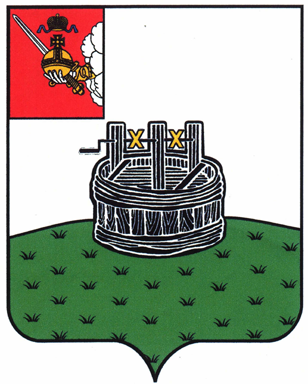 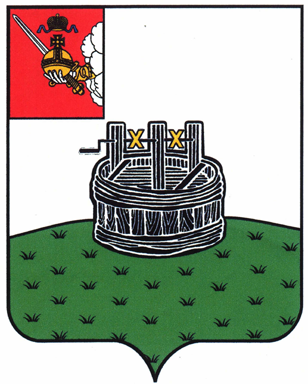 АДМИНИСТРАЦИЯ ГРЯЗОВЕЦКОГО МУНИЦИПАЛЬНОГО ОКРУГАП О С Т А Н О В Л Е Н И Е                                г. Грязовец  О внесении изменений в постановление администрации Грязовецкого муниципального района от 31 октября 2022 г. № 577 «Об утверждении муниципальной программы «Развитие систем образования, молодежной политики, отдыха, оздоровления и занятости несовершеннолетних в Грязовецком муниципальном округе на 2023-2028 годы»В соответствии с решением Земского Собрания Грязовецкого муниципального округа от 7 декабря 2023 г. № 159 «О бюджете Грязовецкого муниципального округа на 2024 год и плановый период 2025 и 2026 годов», в целях уточнения ранее                     принятого постановленияАдминистрация Грязовецкого муниципального округа ПОСТАНОВЛЯЕТ:1. Внести в приложение к постановлению администрации Грязовецкого                   муниципального района от 31 октября 2022 г. № 577 «Об утверждении                                  муниципальной программы «Развитие систем образования, молодежной политики, отдыха, оздоровления и занятости несовершеннолетних в Грязовецком                                муниципальном округе на 2023-2028 годы» следующие изменения:1.1. В паспорте муниципальной программы в позиции «Объем бюджетных                 ассигнований муниципальной программы» в абзаце первом цифры «3837396,3»                     заменить цифрами «4211935,8», в абзаце третьем цифры «682358,8» заменить                     цифрами «733855,5», в абзаце четвертом цифры «700151,6» заменить цифрами «854028,5», в абзаце пятом цифры «581345,1» заменить цифрами «750817,8», в абзаце шестом цифры «581345,1» заменить цифрами «581191,7», в абзаце седьмом цифры «581345,1» заменить цифрами «581191,7».1.2. В разделе III «Финансовое обеспечение муниципальной программы,                  обоснование объема финансовых ресурсов, необходимых для ее реализации» в абзаце первом цифры «3837396,3» заменить цифрами «4211935,8», в абзаце третьем цифры «682358,8» заменить цифрами «733855,5», в абзаце четвертом цифры «700151,6»            заменить цифрами «854028,5», в абзаце пятом цифры «581345,1» заменить цифрами «750817,8», в абзаце шестом цифры «581345,1» заменить цифрами «581191,7»,                      в абзаце седьмом цифры «581345,1» заменить цифрами «581191,7».1.3. Приложение 1 к муниципальной программе «Финансовое обеспечение              реализации муниципальной программы за счет средств бюджета округа» изложить                в новой редакции согласно приложению 1 к настоящему постановлению.1.4. В приложении 4 к муниципальной программе «Подпрограмма 1 «Развитие общего и дополнительного образования детей»:1.4.1. В паспорте подпрограммы 1 в позиции «Объем бюджетных ассигнований подпрограммы 1» в абзаце первом цифры «68673,9» заменить цифрами «72219,8»,                 в абзаце третьем цифры «12543,3» заменить цифрами «18839,2», в абзаце пятом               цифры «9450,0» заменить цифрами «6700,0».1.4.2. В разделе III подпрограммы 1  «Характеристика основных мероприятий подпрограммы 1»:пункт 10 изложить в следующей редакции:«10. Основное мероприятие 1.10. «Реализация регионального проекта                   «Безопасность дорожного движения» (далее - основное мероприятие 1.10.)Цель основного мероприятия 1.10: повысить безопасность жизни и здоровья детей в образовательных организациях. В рамках осуществления основного                    мероприятия 1.10 предусматривается: приобретение технических средств обучения, наглядных учебных и методических материалов для организаций, осуществляющих обучение детей и работу по профилактике детского дорожно-транспортного                     травматизма.»;дополнить пунктом 11 следующего содержания:«11. Основное мероприятие 1.11. «Реализация регионального проекта «Успех каждого ребенка» (далее - основное мероприятие 1.11.)Цель основного мероприятия 1.11: организация предоставления                                дополнительного образования детей в образовательных организациях. В рамках                    осуществления основного мероприятия 1.11 предусматривается: оснащение                   (обновление материально-технической базы) оборудованием, средствами обучения                   и воспитания общеобразовательных организаций различных типов для реализации дополнительных общеобразовательных программ, для создания информационных              систем в образовательных организациях.».1.4.3. В разделе IV  подпрограммы 1 «Финансовое обеспечение реализации            основных мероприятий подпрограммы 1» в абзаце первом цифры «68673,9» заменить цифрами «72219,8», в абзаце третьем цифры «12543,3» заменить цифрами «18839,2», в абзаце пятом цифры «9450,0» заменить цифрами «6700,0».1.4.4. Приложение 1 к подпрограмме 1 «Финансовое обеспечение и перечень мероприятий подпрограммы 1 за счет средств бюджета округа» изложить в новой               редакции согласно приложению 2 к настоящему постановлению.1.4.5. Приложение 4 к подпрограмме 1 «Прогноз сводных показателей                 муниципальных заданий на оказание муниципальных услуг (выполнение работ)            муниципальными учреждениями округа по подпрограмме 1» изложить в новой                 редакции согласно приложению 3 к настоящему постановлению.1.5. В приложении 5 к муниципальной программе «Подпрограмма 2 «Развитие молодежной политики»:1.5.1. В паспорте подпрограммы 2 в позиции «Объем бюджетных ассигнований подпрограммы 2» в абзаце первом цифры «7600,2» заменить цифрами «7890,0»,            в абзаце третьем цифры «1190,0» заменить цифрами «1440,0», в абзаце четвертом цифры «1190,0» заменить цифрами «1440,0», в абзаце пятом цифры «1343,4»                         заменить цифрами «1440,0», в абзаце шестом цифры «1343,4» заменить цифрами «1190,0», абзаце седьмом  цифры «1343,4» заменить цифрами «1190,0».1.5.2. В разделе IV  подпрограммы 2 «Финансовое обеспечение реализации             основных мероприятий подпрограммы 2» в абзаце первом цифры «7600,2» заменить цифрами «7890,0», в абзаце третьем цифры «1190,0» заменить цифрами «1440,0»,                 в абзаце четвертом цифры «1190,0» заменить цифрами «1440,0», в абзаце пятом               цифры «1343,4» заменить цифрами «1440,0», в абзаце шестом  цифры «1343,4»                 заменить цифрами «1190,0», абзаце седьмом  цифры «1343,4» заменить цифрами «1190,0».1.5.3. Приложение 1 к подпрограмме 2 «Финансовое обеспечение и перечень мероприятий подпрограммы 2 за счет средств бюджета округа» изложить в новой            редакции согласно приложению 4 к настоящему постановлению.1.6. В приложении 6 к муниципальной программе «Подпрограмма 3 «Развитие системы отдыха, оздоровления и занятости детей и молодежи»:1.6.1. Приложение 1 к подпрограмме 3 «Финансовое обеспечение и перечень мероприятий подпрограммы 3 за счет средств бюджета округа» изложить в новой          редакции согласно приложению 5 к настоящему постановлению.1.6.2. Приложение 4 к подпрограмме 3 «Прогноз сводных показателей                 муниципальных заданий на оказание муниципальных услуг (выполнение работ)            муниципальными учреждениями округа по подпрограмме 3» изложить в новой                     редакции согласно приложению 6 к настоящему постановлению.1.7. В приложении 7 к муниципальной программе «Подпрограмма 4                 «Обеспечение создания условий для реализации муниципальной программы»:1.7.1. В паспорте подпрограммы 4 в позиции «Объем бюджетных ассигнований подпрограммы 4» в абзаце первом цифры «3751572,6» заменить цифрами «4122276,4», в абзаце третьем цифры «667033,9» заменить цифрами «711984,7»,            в абзаце четвертом цифры «690670,0» заменить цифрами «844296,9», в абзаце пятом цифры «568960,1» заменить цифрами «741086,2».1.7.2. В разделе III подпрограммы 4  «Характеристика основных мероприятий подпрограммы 4»: пункт 1 дополнить подпунктами 14,15  следующего содержания:«14) единовременная выплата педагогическим работникам, проживающим                  и работающим в сельской местности;15) меры социальной поддержки лицам из числа детей-сирот и детей,                  оставшихся без попечения родителей, лицам, потерявшим в период обучения обоих родителей или единственного родителя, обучающимся по образовательным                 программам основного общего, среднего общего образования.»;пункт 2 изложить в следующей редакции:«2. Основное мероприятие 4.2. «Обеспечение реализации основных                     образовательных программ дошкольного, начального общего, основного общего, среднего общего образования и дополнительных образовательных программ                      в муниципальных образовательных учреждениях» (далее – основное мероприятие 4.2.)Цель основного мероприятия 4.2: реализация образовательных программ             дошкольного, начального общего, основного общего, среднего (полного) общего                 образования, а также дополнительного образования в муниципальных                             общеобразовательных учреждениях, обеспечение деятельности учреждения в сфере молодежной политики.В рамках осуществления основного мероприятия 4.2 предусматривается:                      расходование субвенции на обеспечение общеобразовательного процесса (на общее                и дошкольное образование); обеспечение выплаты заработной платы из бюджета округа на реализацию дополнительных общеобразовательных программ; расходы бюджета на содержание зданий, сооружений образовательных учреждений; оплата коммунальных услуг; обеспечение перевода несвойственных для отрасли                         образования функций на условия аутсорсинга; оплата договорных обязательств                  по осуществлению услуг, необходимых для организации образовательного                     процесса; соблюдение противопожарного, санитарно-противоэпидемического                     законодательства, а также законодательства по соблюдению безопасности                    дорожного движения, непосредственно связанного с реализацией основных                                       общеобразовательных программ; предоставление субсидий муниципальным                         образовательным организациям на выплату ежемесячного денежного вознаграждения за классное руководство педагогическим работникам муниципальных                                 образовательных организаций, реализующих образовательные программы начального общего, основного общего и среднего общего образования, в том числе                                    адаптированные основные общеобразовательные программы; оплата расходов                        на оборудование (оснащение) рабочих мест трудоустроенных инвалидов молодого возраста; финансовое обеспечение деятельности БУ «Молодежный центр                          «Инициатива»; оплата расходов на реализацию дополнительных общеразвивающих программ по виду спорта «Самбо».»;дополнить пунктом 10 следующего содержания:«10. Основное мероприятие 4.10. «Реализация регионального проекта                       «Модернизация школьной системы образования Вологодской области» (далее –                     основное мероприятие 4.10.)Цель основного мероприятия 4.10: обеспечение современных требований                   к условиям обучения обучающихся в общеобразовательных организациях.В рамках осуществления основного мероприятия 4.10 предусматривается                 проведение комплексных  капитальных ремонтов зданий общеобразовательных            учреждений и оснащение отремонтированных зданий и (или) помещений                          муниципальных общеобразовательных организаций современными средствами                     обучения и воспитания.».1.7.3. В разделе IV  подпрограммы 4 «Финансовое обеспечение реализации             основных мероприятий подпрограммы 4» в абзаце первом цифры «3751572,6»                    заменить цифрами «4122276,4», в абзаце третьем цифры «667033,9» заменить                     цифрами «711984,7», в абзаце четвертом цифры «690670,0» заменить цифрами «844296,9», в абзаце пятом цифры «568960,1» заменить цифрами «741086,2».1.7.4. Приложение 1 к подпрограмме 4 «Финансовое обеспечение и перечень мероприятий подпрограммы 4 за счет средств бюджета округа» изложить в новой           редакции согласно приложению 7 к настоящему постановлению.1.7.5. Приложение 4 к подпрограмме 4 «Прогноз сводных показателей                       муниципальных заданий на оказание муниципальных услуг (выполнение работ)               муниципальными учреждениями округа по подпрограмме 4» изложить в новой                   редакции согласно приложению 8 к настоящему постановлению.          2. Настоящее постановление вступает в силу со дня его подписания                               и распространяется на правоотношения возникшие с 01.01.2024, подлежит                    официальному опубликованию и размещению на официальном сайте Грязовецкого муниципального округа.Глава Грязовецкого муниципального округа                                                С.А. ФёкличевПриложение 1 к постановлению администрации Грязовецкого муниципального округа от 16.02.2024 № 402«Приложение 1к муниципальной программе Финансовое обеспечение реализации муниципальной программыза счет средств бюджета округа».Приложение 2 к постановлению администрации Грязовецкого муниципального округа от 16.02.2024 № 402«Приложение 1к подпрограмме 1Финансовое обеспечение и перечень мероприятий подпрограммы 1за счет средств бюджета округа».Приложение 3 к постановлению администрации Грязовецкого муниципального округа от 16.02.2024 № 402«Приложение 4к подпрограмме 1Прогноз сводных показателей муниципальных заданий на оказание муниципальных услуг муниципальными учреждениями округа по подпрограмме 1  ».Приложение 4 к постановлению администрации Грязовецкого муниципального округа от 16.02.2024 № 402«Приложение 1к подпрограмме 2Финансовое обеспечение и перечень мероприятий подпрограммы 2за счет средств бюджета округа».Приложение 5 к постановлению администрации Грязовецкого муниципального округа от 16.02.2024 № 402«Приложение 1к подпрограмме 3Финансовое обеспечение и перечень мероприятий подпрограммы 3за счет средств бюджета округа ».Приложение 6 к постановлению администрации Грязовецкого муниципального округа от 16.02.2024 № 402«Приложение 4к подпрограмме 3Прогноз сводных показателей муниципальных заданий на оказание муниципальных услуг муниципальными учреждениями округа по подпрограмме 3  ».Приложение 7 к постановлению администрации Грязовецкого муниципального округа от 16.02.2024 № 402«Приложение 1к подпрограмме 4Финансовое обеспечение и перечень мероприятий подпрограммы 4за счет средств бюджета округа ».Приложение 8к постановлению администрации Грязовецкого муниципального округа от 16.02.2024 № 402«Приложение 4к подпрограмме 4Прогноз сводных показателей муниципальных заданий на оказание муниципальных услуг муниципальными учреждениями округа по подпрограмме 4                                                                                                                                                                                         ».16.02.2024№402Наименование муниципальной программы, подпрограммы/ответственный исполнитель, соисполнители, участники муниципальной программыИсточник финансового обеспеченияРасходы (тыс. руб.)Расходы (тыс. руб.)Расходы (тыс. руб.)Расходы (тыс. руб.)Расходы (тыс. руб.)Расходы (тыс. руб.)Расходы (тыс. руб.)Наименование муниципальной программы, подпрограммы/ответственный исполнитель, соисполнители, участники муниципальной программыИсточник финансового обеспечения2023 год2024 год2025 год2026 год2027 год2028 годИтого 2023-2028годы123456789Итого по муниципальной программе «Развитие систем образования, молодежной политики, отдыха, оздоровления и занятости несовершеннолетних в Грязовецком муниципальном округе на 2023-2028 годы»Всего, в том числе710850,6733855,5 854028,5750817,8581191,7581191,74211935,8Итого по муниципальной программе «Развитие систем образования, молодежной политики, отдыха, оздоровления и занятости несовершеннолетних в Грязовецком муниципальном округе на 2023-2028 годы»собственные доходы бюджета округа 220437,2216220,1214558,0210610,6228782,0228782,01319389,9Итого по муниципальной программе «Развитие систем образования, молодежной политики, отдыха, оздоровления и занятости несовершеннолетних в Грязовецком муниципальном округе на 2023-2028 годы»межбюджетные трансферты из областного бюджета за счет собственных средств областного бюджета443844,3480543,6513359,8510784,9352409,7352409,72653352,0Итого по муниципальной программе «Развитие систем образования, молодежной политики, отдыха, оздоровления и занятости несовершеннолетних в Грязовецком муниципальном округе на 2023-2028 годы»межбюджетные трансферты из областного бюджета за счет собственных средств федерального бюджета46569,137091,8126110,729422,30,00,0239193,9Ответственный исполнитель муниципальной программы - Управление образования и молодежной политики администрации Грязовецкого муниципального округа Вологодской областиВсего, в том числе710700,0733855,5 854028,5750817,8581191,7581191,74211785,2 Ответственный исполнитель муниципальной программы - Управление образования и молодежной политики администрации Грязовецкого муниципального округа Вологодской областисобственные доходы бюджета округа 220286,6216220,1214558,0210610,6228782,0228782,01319239,3Ответственный исполнитель муниципальной программы - Управление образования и молодежной политики администрации Грязовецкого муниципального округа Вологодской областимежбюджетные трансферты из областного бюджета за счет собственных средств областного бюджета443844,3480543,6513359,8510784,9352409,7352409,72653352,0Ответственный исполнитель муниципальной программы - Управление образования и молодежной политики администрации Грязовецкого муниципального округа Вологодской областимежбюджетные трансферты из областного бюджета за счет собственных средств федерального бюджета46569,137091,8126110,729422,30,00,0239193,9Участник - управление по культуре, спорту, туризму администрации Грязовецкого муниципального округаВсего, в том числе0,00,00,00,00,00,00,0Участник - управление по культуре, спорту, туризму администрации Грязовецкого муниципального округасобственные доходы бюджета округа 0,00,00,00,00,00,00,0Участник - управление по культуре, спорту, туризму администрации Грязовецкого муниципального округамежбюджетные трансферты из областного бюджета за счет собственных средств областного бюджета0,00,00,00,00,00,00,0Участник - администрация Грязовецкого муниципального округаВсего, в том числе106,00,00,00,00,00,0106,0Участник - администрация Грязовецкого муниципального округасобственные доходы бюджета округа 106,00,00,00,00,00,0106,0Участник  - Управление финансов администрации Грязовецкого муниципального округаВсего, в том числе12,50,00,00,00,00,012,5Участник  - Управление финансов администрации Грязовецкого муниципального округасобственные доходы бюджета округа 12,50,00,00,00,00,012,5Участник  - Управление имущественных и земельных отношений администрации Грязовецкого муниципального округаВсего, в том числе13,30,00,00,00,00,013,3Участник  - Управление имущественных и земельных отношений администрации Грязовецкого муниципального округасобственные доходы бюджета округа 13,30,00,00,00,00,013,3Участник - Контрольно-счетная палата Грязовецкого муниципального округаВсего, в том числе0,00,00,00,00,00,00,0Участник - Контрольно-счетная палата Грязовецкого муниципального округасобственные доходы бюджета округа 0,00,00,00,00,00,00,0Участник  - Грязовецкое территориальное управление администрации Грязовецкого муниципального округа Вологодской областиВсего, в том числе18,80,00,00,00,00,018,8Участник  - Грязовецкое территориальное управление администрации Грязовецкого муниципального округа Вологодской областисобственные доходы бюджета округа 18,80,00,00,00,00,018,8Подпрограмма 1«Развитие общего и дополнительного образования детей»Всего, в том числе21080,618839,26700,06700,09450,09450,072219,8Подпрограмма 1«Развитие общего и дополнительного образования детей»собственные доходы бюджета округа7128,27025,76700,06700,09450,09450,046453,9Подпрограмма 1«Развитие общего и дополнительного образования детей»межбюджетные трансферты из областного бюджета за счет собственных средств областного бюджета558,17329,80,00,00,00,07887,9Подпрограмма 1«Развитие общего и дополнительного образования детей»межбюджетные трансферты из областного бюджета за счет собственных средств федерального бюджета13394,34483,70,00,00,00,017878,0Подпрограмма 2«Развитие молодежной политики»Всего, в том числе1190,01440,01440,01440,01190,01190,07890,0Подпрограмма 2«Развитие молодежной политики»собственные доходы бюджета округа1190,01440,01440,01440,01190,01190,07890,0Подпрограмма 2«Развитие молодежной политики»межбюджетные трансферты из областного бюджета за счет собственных средств областного бюджета0,00,00,00,00,00,00,0Подпрограмма 3«Развитие системы отдыха, оздоровления и занятости детей и молодежи»Всего, в том числе1 591,61591,61591,61591,61591,61591,69549,6Подпрограмма 3«Развитие системы отдыха, оздоровления и занятости детей и молодежи»собственные доходы бюджета округа1 591,61591,61591,61591,61591,61591,69549,6Подпрограмма 4«Обеспечение создания условий для реализации муниципальной программы»Всего, в том числе686988,4711984,7844296,9741086,2568960,1568960,14122276,4Подпрограмма 4«Обеспечение создания условий для реализации муниципальной программы»собственные доходы бюджета округа210527,4206162,8204826,4200879,0216550,4216550,41255496,4Подпрограмма 4«Обеспечение создания условий для реализации муниципальной программы»межбюджетные трансферты из областного бюджета за счет собственных средств областного бюджета443286,2473213,8513359,8510784,9352409,7352409,72645464,1Подпрограмма 4«Обеспечение создания условий для реализации муниципальной программы»межбюджетные трансферты из областного бюджета за счет собственных средств федерального бюджета33174,832608,1126110,729422,30,00,0221315,9СтатусНаименованиемуниципальной подпрограммы, основногомероприятияОтветственный исполнитель,участникИсточник финансового обеспеченияРасходы (тыс. руб.)Расходы (тыс. руб.)Расходы (тыс. руб.)Расходы (тыс. руб.)Расходы (тыс. руб.)Расходы (тыс. руб.)Расходы (тыс. руб.)СтатусНаименованиемуниципальной подпрограммы, основногомероприятияОтветственный исполнитель,участникИсточник финансового обеспечения2023 год2024 год2025 год2026 год2027год2028 годИтого за 2023-2028 годы1234567891011Подпрограмма 1«Развитие общего и дополнительного образования детей»Итого по подпрограмме 1всего, в том числе21080,618839,26700,06700,09450,09450,072219,8Подпрограмма 1«Развитие общего и дополнительного образования детей»Итого по подпрограмме 1собственные доходы бюджета округа7128,27025,76700,06700,09450,09450,046453,9Подпрограмма 1«Развитие общего и дополнительного образования детей»Итого по подпрограмме 1межбюджетные трансферты из областного бюджета за счет собственных средств областного бюджета 558,17329,80,00,00,00,07887,9Подпрограмма 1«Развитие общего и дополнительного образования детей»Итого по подпрограмме 1межбюджетные трансферты из областного бюджета за счет собственных средств федерального бюджета13394,34483,70,00,00,00,017878,0Подпрограмма 1«Развитие общего и дополнительного образования детей»Управление образования и молодежной политики администрации Грязовецкого муниципального округавсего, в том числе21080,618839,26700,06700,09450,09450,072219,8Подпрограмма 1«Развитие общего и дополнительного образования детей»Управление образования и молодежной политики администрации Грязовецкого муниципального округасобственные доходы бюджета округа7128,27025,76700,06700,09450,09450,046453,9Подпрограмма 1«Развитие общего и дополнительного образования детей»Управление образования и молодежной политики администрации Грязовецкого муниципального округамежбюджетные трансферты из областного бюджета за счет собственных средств областного бюджета 558,17329,80,00,00,00,07887,9межбюджетные трансферты из областного бюджета за счет собственных средств федерального бюджета13394,34483,70,00,00,00,017878,0Основное мероприятие 1.1.«Обеспечение образовательных учреждений информационно - коммуникативным оборудованием, пособиями, программными продуктами компьютерным, интерактивным, реабилитационным, учебным оборудованием, учебниками, учебно-наглядными пособиями, школьной и детской мебелью, играми, игрушками для реализации федеральных государственных образовательных стандартов»Управление образования и молодежной политики администрации Грязовецкого муниципального округавсего, в том числе0,00,00,00,0350,0350,0700,0Основное мероприятие 1.1.«Обеспечение образовательных учреждений информационно - коммуникативным оборудованием, пособиями, программными продуктами компьютерным, интерактивным, реабилитационным, учебным оборудованием, учебниками, учебно-наглядными пособиями, школьной и детской мебелью, играми, игрушками для реализации федеральных государственных образовательных стандартов»Управление образования и молодежной политики администрации Грязовецкого муниципального округасобственные доходы бюджета округа0,00,00,00,0350,0350,0700,0Основное мероприятие 1.1.«Обеспечение образовательных учреждений информационно - коммуникативным оборудованием, пособиями, программными продуктами компьютерным, интерактивным, реабилитационным, учебным оборудованием, учебниками, учебно-наглядными пособиями, школьной и детской мебелью, играми, игрушками для реализации федеральных государственных образовательных стандартов»Управление образования и молодежной политики администрации Грязовецкого муниципального округамежбюджетные трансферты из областного бюджета за счет собственных средств областного бюджета 0,00,00,00,00,00,00,0Основное мероприятие 1.2.«Проведение мероприятий, направленных на повышение квалификации персонала и мотивирование специалистов на позитивный результат»Управление образования и молодежной политики администрации Грязовецкого муниципального округавсего, в том числе100,0100,0100,0100,0100,0100,0600,0Основное мероприятие 1.2.«Проведение мероприятий, направленных на повышение квалификации персонала и мотивирование специалистов на позитивный результат»Управление образования и молодежной политики администрации Грязовецкого муниципального округасобственные доходы бюджета округа100,0100,0100,0100,0100,0100,0600,0Основное мероприятие 1.2.«Проведение мероприятий, направленных на повышение квалификации персонала и мотивирование специалистов на позитивный результат»Управление образования и молодежной политики администрации Грязовецкого муниципального округамежбюджетные трансферты из областного бюджета за счет собственных средств областного бюджета 0,00,00,00,00,00,00,0Основное мероприятие 1.3.«Проведение ремонтных работ спортивных залов, спортивных стадионов и приобретение спортивного оборудования для занятий физической культурой и спортом в образовательных организациях, в том числе расположенных в сельской местности»Управление образования и молодежной политики администрации Грязовецкого муниципального округавсего, в том числе0,00,00,00,0100,0 100,0 200,0Основное мероприятие 1.3.«Проведение ремонтных работ спортивных залов, спортивных стадионов и приобретение спортивного оборудования для занятий физической культурой и спортом в образовательных организациях, в том числе расположенных в сельской местности»Управление образования и молодежной политики администрации Грязовецкого муниципального округасобственные доходы бюджета округа0,00,00,00,0100,0100,0200,0Основное мероприятие 1.3.«Проведение ремонтных работ спортивных залов, спортивных стадионов и приобретение спортивного оборудования для занятий физической культурой и спортом в образовательных организациях, в том числе расположенных в сельской местности»Управление образования и молодежной политики администрации Грязовецкого муниципального округамежбюджетные трансферты из областного бюджета за счет собственных средств областного бюджета0,00,00,00,00,00,00,0Основное мероприятие 1.4.«Создание в дошкольных образовательных, общеобразовательных организациях, организациях дополнительного образования детей (в том числе в организациях, осуществляющих образовательную деятельность по адаптированным основным общеобразовательным программам) условий для получения детьми-инвалидами качественного образования»Управление образования и молодежной политики администрации Грязовецкого муниципального округавсего, в том числе01800,00,00,00,00,01800,0Основное мероприятие 1.4.«Создание в дошкольных образовательных, общеобразовательных организациях, организациях дополнительного образования детей (в том числе в организациях, осуществляющих образовательную деятельность по адаптированным основным общеобразовательным программам) условий для получения детьми-инвалидами качественного образования»Управление образования и молодежной политики администрации Грязовецкого муниципального округасобственные доходы бюджета округа072,00,00,00,00,072,0Основное мероприятие 1.4.«Создание в дошкольных образовательных, общеобразовательных организациях, организациях дополнительного образования детей (в том числе в организациях, осуществляющих образовательную деятельность по адаптированным основным общеобразовательным программам) условий для получения детьми-инвалидами качественного образования»Управление образования и молодежной политики администрации Грязовецкого муниципального округамежбюджетные трансферты из областного бюджета за счет собственных средств областного бюджета 0,01728,00,00,00,00,01728,0Основное мероприятие 1.5.«Создание условий для обеспечения функционирования системы персонифицированного финансирования дополнительного образования детей»Управление образования и молодежной политики администрации Грязовецкого муниципального округавсего, в том числе6600,86600,06600,06600,08600,08600,043600,8Основное мероприятие 1.5.«Создание условий для обеспечения функционирования системы персонифицированного финансирования дополнительного образования детей»Управление образования и молодежной политики администрации Грязовецкого муниципального округасобственные доходы бюджета округа6600,86600,06600,06600,08600,08600,043600,8Основное мероприятие 1.5.«Создание условий для обеспечения функционирования системы персонифицированного финансирования дополнительного образования детей»Управление образования и молодежной политики администрации Грязовецкого муниципального округамежбюджетные трансферты из областного бюджета за счет собственных средств областного бюджета0,00,00,00,00,00,00,0Основное мероприятие 1.6.«Обеспечение оборудованием и проведение ремонтных работ для улучшения условий для приготовления горячего питания и организации питания детей в дошкольных образовательных учреждениях и обучающихся в школах»Управление образования и молодежной политики администрации Грязовецкого муниципального округавсего, в том числе0,04913,30,00,00,00,04913,3Основное мероприятие 1.6.«Обеспечение оборудованием и проведение ремонтных работ для улучшения условий для приготовления горячего питания и организации питания детей в дошкольных образовательных учреждениях и обучающихся в школах»Управление образования и молодежной политики администрации Грязовецкого муниципального округасобственные доходы бюджета округа0,098,30,00,00,00,098,3Основное мероприятие 1.6.«Обеспечение оборудованием и проведение ремонтных работ для улучшения условий для приготовления горячего питания и организации питания детей в дошкольных образовательных учреждениях и обучающихся в школах»Управление образования и молодежной политики администрации Грязовецкого муниципального округамежбюджетные трансферты из областного бюджета за счет собственных средств областного бюджета0,04815,00,00,00,00,04815,0Основное мероприятие 1.7.«Обеспечение учебным оборудованием для развития дополнительных общеобразовательных программ» Управление образования и молодежной политики администрации Грязовецкого муниципального округавсего, в том числе0,00,00,00,0300,0300,0600,0Основное мероприятие 1.7.«Обеспечение учебным оборудованием для развития дополнительных общеобразовательных программ» Управление образования и молодежной политики администрации Грязовецкого муниципального округасобственные доходы бюджета округа0,00,00,00,0300,0300,0600,0Основное мероприятие 1.8.«Реализация регионального проекта «Современная школа»Управление образования и молодежной политики администрации Грязовецкого муниципального округавсего, в том числе4379,80,00,00,00,00,04379,8Основное мероприятие 1.8.«Реализация регионального проекта «Современная школа»Управление образования и молодежной политики администрации Грязовецкого муниципального округасобственные доходы бюджета округа0,40,00,00,00,00,00,4Основное мероприятие 1.8.«Реализация регионального проекта «Современная школа»Управление образования и молодежной политики администрации Грязовецкого муниципального округамежбюджетные трансферты из областного бюджета за счет собственных средств областного бюджета175,20,0 0,00,00,00,0175,2Основное мероприятие 1.8.«Реализация регионального проекта «Современная школа»Управление образования и молодежной политики администрации Грязовецкого муниципального округамежбюджетные трансферты из областного бюджета за счет собственных средств федерального бюджета4204,20,00,00,00,00,04204,2Основное мероприятие 1.9.«Реализация регионального проекта «Цифровая образовательная среда»Управление образования и молодежной политики администрации Грязовецкого муниципального округавсего, в том числе10000,03633,80,00,00,00,013633,8Основное мероприятие 1.9.«Реализация регионального проекта «Цифровая образовательная среда»Управление образования и молодежной политики администрации Грязовецкого муниципального округасобственные доходы бюджета округа427,0155,20,00,00,00,0582,2Основное мероприятие 1.9.«Реализация регионального проекта «Цифровая образовательная среда»Управление образования и молодежной политики администрации Грязовецкого муниципального округамежбюджетные трансферты из областного бюджета за счет собственных средств областного бюджета382,9139,10,00,00,00,0522,0Основное мероприятие 1.9.«Реализация регионального проекта «Цифровая образовательная среда»Управление образования и молодежной политики администрации Грязовецкого муниципального округамежбюджетные трансферты из областного бюджета за счет собственных средств федерального бюджета9190,13339,50,00,00,00,012529,6Основное мероприятие 1.10.«Реализация регионального проекта «Безопасность дорожного движения»Управление образования и молодежной политики администрации Грязовецкого муниципального округавсего, в том числе0,0600,10,00,00,00,0600,1собственные доходы бюджета округа0,00,10,00,00,00,00,1межбюджетные трансферты из областного бюджета за счет собственных средств областного бюджета0,0600,00,00,00,00,0600,0Основное мероприятие 1.11.«Реализация регионального проекта «Успех каждого ребенка»Управление образования и молодежной политики администрации Грязовецкого муниципального округавсего, в том числе0,01192,00,00,00,00,01192,0Основное мероприятие 1.11.«Реализация регионального проекта «Успех каждого ребенка»Управление образования и молодежной политики администрации Грязовецкого муниципального округасобственные доходы бюджета округа0,00,10,00,00,00,00,1Основное мероприятие 1.11.«Реализация регионального проекта «Успех каждого ребенка»Управление образования и молодежной политики администрации Грязовецкого муниципального округамежбюджетные трансферты из областного бюджета за счет собственных средств областного бюджета0,047,70,00,00,00,047,7Основное мероприятие 1.11.«Реализация регионального проекта «Успех каждого ребенка»Управление образования и молодежной политики администрации Грязовецкого муниципального округамежбюджетные трансферты из областного бюджета за счет собственных средств федерального бюджета0,01144,20,00,00,00,01144,2НаименованиеЗначение показателя объема услуги, чел.Значение показателя объема услуги, чел.Значение показателя объема услуги, чел.Значение показателя объема услуги, чел.Значение показателя объема услуги, чел.Значение показателя объема услуги, чел.Расходы бюджета округа на оказание муниципальной услуги, тыс.руб.Расходы бюджета округа на оказание муниципальной услуги, тыс.руб.Расходы бюджета округа на оказание муниципальной услуги, тыс.руб.Расходы бюджета округа на оказание муниципальной услуги, тыс.руб.Расходы бюджета округа на оказание муниципальной услуги, тыс.руб.Расходы бюджета округа на оказание муниципальной услуги, тыс.руб.Наименование2023 год2024 год2025 год2026 год2027 год2028 год2023 год2024 год2025 год2026 год2027 год2028 год12345678910111213Наименование услуги 1 и ее содержание: Реализация дополнительных общеразвивающих программНаименование услуги 1 и ее содержание: Реализация дополнительных общеразвивающих программНаименование услуги 1 и ее содержание: Реализация дополнительных общеразвивающих программНаименование услуги 1 и ее содержание: Реализация дополнительных общеразвивающих программНаименование услуги 1 и ее содержание: Реализация дополнительных общеразвивающих программНаименование услуги 1 и ее содержание: Реализация дополнительных общеразвивающих программНаименование услуги 1 и ее содержание: Реализация дополнительных общеразвивающих программНаименование услуги 1 и ее содержание: Реализация дополнительных общеразвивающих программНаименование услуги 1 и ее содержание: Реализация дополнительных общеразвивающих программНаименование услуги 1 и ее содержание: Реализация дополнительных общеразвивающих программНаименование услуги 1 и ее содержание: Реализация дополнительных общеразвивающих программНаименование услуги 1 и ее содержание: Реализация дополнительных общеразвивающих программНаименование услуги 1 и ее содержание: Реализация дополнительных общеразвивающих программПоказатель объема муниципальной услуги, ед. измеренияЧисло человеко-часов (среднегодовое значение), человеко-часЧисло человеко-часов (среднегодовое значение), человеко-часЧисло человеко-часов (среднегодовое значение), человеко-часЧисло человеко-часов (среднегодовое значение), человеко-часЧисло человеко-часов (среднегодовое значение), человеко-часЧисло человеко-часов (среднегодовое значение), человеко-часЧисло человеко-часов (среднегодовое значение), человеко-часЧисло человеко-часов (среднегодовое значение), человеко-часЧисло человеко-часов (среднегодовое значение), человеко-часЧисло человеко-часов (среднегодовое значение), человеко-часЧисло человеко-часов (среднегодовое значение), человеко-часЧисло человеко-часов (среднегодовое значение), человеко-часОсновное мероприятие 1.5. «Создание условий для обеспечения функционирования системы персонифицированного финансирования дополнительного образования детей»34905,3641163,0741163,0741163,0741163,0741163,072264,26560,06560,06560,06560,06560,0СтатусНаименованиеподпрограммы,          основногомероприятияОтветственный исполнитель,участникИсточник финансового обеспеченияРасходы (тыс. руб.)Расходы (тыс. руб.)Расходы (тыс. руб.)Расходы (тыс. руб.)Расходы (тыс. руб.)Расходы (тыс. руб.)Расходы (тыс. руб.)СтатусНаименованиеподпрограммы,          основногомероприятияОтветственный исполнитель,участникИсточник финансового обеспечения2023 год2024 год2025 год2026 год2027 год2028 годИтого за 2023-2028 годы1234567891011Подпрограмма 2«Развитие молодежной политики»Итого по подпрограмме 2всего, в том числе1190,01440,01440,01440,01190,01190,07890,0Подпрограмма 2«Развитие молодежной политики»Итого по подпрограмме 2собственные доходы бюджета округа1190,01440,01440,01440,01190,01190,07890,0Подпрограмма 2«Развитие молодежной политики»Итого по подпрограмме 2межбюджетные трансферты из областного бюджета за счет собственных средств областного бюджета 0,00,00,00,00,00,00,0Подпрограмма 2«Развитие молодежной политики»Ответственный исполнительУправление образования  и молодежной политики администрации Грязовецкого муниципального округавсего, в том числе1190,01440,01440,01440,01190,01190,07890,0Подпрограмма 2«Развитие молодежной политики»Ответственный исполнительУправление образования  и молодежной политики администрации Грязовецкого муниципального округасобственные доходы бюджета округа1190,01440,01440,01440,01190,01190,07890,0Подпрограмма 2«Развитие молодежной политики»Ответственный исполнительУправление образования  и молодежной политики администрации Грязовецкого муниципального округамежбюджетные трансферты из областного бюджета за счет собственных средств областного бюджета 0,00,00,00,00,00,00,0Подпрограмма 2«Развитие молодежной политики»Участник - управление по культуре, спорту, туризму администрации Грязовецкого муниципального округавсего, в том числе0,00,00,00,00,00,00,0Подпрограмма 2«Развитие молодежной политики»Участник - управление по культуре, спорту, туризму администрации Грязовецкого муниципального округасобственные доходы бюджета округа0,00,00,00,00,00,00,0Подпрограмма 2«Развитие молодежной политики»Участник - управление по культуре, спорту, туризму администрации Грязовецкого муниципального округамежбюджетные трансферты из областного бюджета за счет собственных средств областного бюджета 0,00,00,00,00,00,00,0Основноемероприятие 2.1.«Поощрение одаренных и талантливых детей и молодежи стипендиями и премиями»Управление образования и молодежной политики администрации Грязовецкого муниципального округавсего, в том числе350,0370,0370,0370,0340,0340,02140,0Основноемероприятие 2.1.«Поощрение одаренных и талантливых детей и молодежи стипендиями и премиями»Управление образования и молодежной политики администрации Грязовецкого муниципального округасобственные доходы бюджета округа350,0370,0370,0370,0340,0340,02140,0Основноемероприятие 2.1.«Поощрение одаренных и талантливых детей и молодежи стипендиями и премиями»Управление образования и молодежной политики администрации Грязовецкого муниципального округамежбюджетные трансферты из областного бюджета за счет собственных средств областного бюджета 0,00,00,00,00,00,00,0Основноемероприятие 2.2.«Создание условий для развития школьного самоуправления и Российского движения школьников»Управление образования и молодежной политики администрации Грязовецкого муниципального округавсего, в том числе20,235,035,035,035,035,0195,2Основноемероприятие 2.2.«Создание условий для развития школьного самоуправления и Российского движения школьников»Управление образования и молодежной политики администрации Грязовецкого муниципального округасобственные доходы бюджета округа20,235,035,035,035,035,0195,2Основноемероприятие 2.2.«Создание условий для развития школьного самоуправления и Российского движения школьников»Управление образования и молодежной политики администрации Грязовецкого муниципального округамежбюджетные трансферты из областного бюджета за счет собственных средств областного бюджета 0,00,00,00,00,00,00,0Основноемероприятие 2.3.«Проведение муниципальных мероприятий, направленных на развитие волонтерства и добровольчества»Управление образования и молодежной политики администрации Грязовецкого муниципального округавсего, в том числе20,535,035,035,035,035,0195,5Основноемероприятие 2.3.«Проведение муниципальных мероприятий, направленных на развитие волонтерства и добровольчества»Управление образования и молодежной политики администрации Грязовецкого муниципального округасобственные доходы бюджета округа20,535,035,035,035,035,0195,5Основноемероприятие 2.3.«Проведение муниципальных мероприятий, направленных на развитие волонтерства и добровольчества»Управление образования и молодежной политики администрации Грязовецкого муниципального округамежбюджетные трансферты из областного бюджета за счет собственных средств областного бюджета 0,00,00,00,00,00,00,0Основноемероприятие 2.4.«Создание условий для развития юнармейского и кадетского движения»Управление образования и молодежной политики администрации Грязовецкого муниципального округавсего, в том числе86,4100,0100,0100,0100,0100,0586,4Основноемероприятие 2.4.«Создание условий для развития юнармейского и кадетского движения»Управление образования и молодежной политики администрации Грязовецкого муниципального округасобственные доходы бюджета округа86,4100,0100,0100,0100,0100,0586,4Основноемероприятие 2.4.«Создание условий для развития юнармейского и кадетского движения»Управление образования и молодежной политики администрации Грязовецкого муниципального округамежбюджетные трансферты из областного бюджета за счет собственных средств областного бюджета 0,00,00,00,00,00,00,0Основноемероприятие 2.5.«Проведение муниципальных фестивалей, конкурсов, акций, направленных на развитие творчества у детей и молодежи округа»Итого по основному мероприятию 2.5.всего, в том числе598,7760,0760,0760,0560,0560,03998,7Основноемероприятие 2.5.«Проведение муниципальных фестивалей, конкурсов, акций, направленных на развитие творчества у детей и молодежи округа»Итого по основному мероприятию 2.5.собственные доходы бюджета округа598,7760,0760,0760,0560,0560,03998,7Основноемероприятие 2.5.«Проведение муниципальных фестивалей, конкурсов, акций, направленных на развитие творчества у детей и молодежи округа»Итого по основному мероприятию 2.5.межбюджетные трансферты из областного бюджета за счет собственных средств областного бюджета 0,00,00,00,00,00,00,0Основноемероприятие 2.5.«Проведение муниципальных фестивалей, конкурсов, акций, направленных на развитие творчества у детей и молодежи округа»Ответственный исполнительУправление образования и молодежной политики администрации Грязовецкого муниципального округавсего, в том числе598,7760,0760,0760,0560,0560,03998,7Основноемероприятие 2.5.«Проведение муниципальных фестивалей, конкурсов, акций, направленных на развитие творчества у детей и молодежи округа»Ответственный исполнительУправление образования и молодежной политики администрации Грязовецкого муниципального округасобственные доходы бюджета округа598,7760,0760,0760,0560,0560,03998,7Основноемероприятие 2.5.«Проведение муниципальных фестивалей, конкурсов, акций, направленных на развитие творчества у детей и молодежи округа»Ответственный исполнительУправление образования и молодежной политики администрации Грязовецкого муниципального округамежбюджетные трансферты из областного бюджета за счет собственных средств областного бюджета 0,00,00,00,00,00,00,0Основноемероприятие 2.5.«Проведение муниципальных фестивалей, конкурсов, акций, направленных на развитие творчества у детей и молодежи округа»Участник -управление по культуре, спорту, туризму администрации Грязовецкого муниципального округавсего, в том числе0,00,00,00,00,00,00,0Основноемероприятие 2.5.«Проведение муниципальных фестивалей, конкурсов, акций, направленных на развитие творчества у детей и молодежи округа»Участник -управление по культуре, спорту, туризму администрации Грязовецкого муниципального округасобственные доходы бюджета округа0,00,00,00,00,00,00,0Основноемероприятие 2.5.«Проведение муниципальных фестивалей, конкурсов, акций, направленных на развитие творчества у детей и молодежи округа»Участник -управление по культуре, спорту, туризму администрации Грязовецкого муниципального округамежбюджетные трансферты из областного бюджета за счет собственных средств областного бюджета 0,00,00,00,00,00,00,0Основноемероприятие 2.6.«Обеспечение деятельности системы профилактики негативных явлений среди детей и молодежи»Управление образования и молодежной политики администрации Грязовецкого муниципального округавсего, в том числе47,270,070,070,050,050,0357,2Основноемероприятие 2.6.«Обеспечение деятельности системы профилактики негативных явлений среди детей и молодежи»Управление образования и молодежной политики администрации Грязовецкого муниципального округасобственные доходы бюджета округа47,270,070,070,050,050,0357,2Основноемероприятие 2.6.«Обеспечение деятельности системы профилактики негативных явлений среди детей и молодежи»Управление образования и молодежной политики администрации Грязовецкого муниципального округамежбюджетные трансферты из областного бюджета за счет собственных средств областного бюджета0,00,00,00,00,00,00,0Основноемероприятие 2.7.«Проведение мероприятий по профилактике детского дорожного травматизма»Управление образования и молодежной политики администрации Грязовецкого муниципального округавсего, в том числе67,070,070,070,070,070,0417,0Основноемероприятие 2.7.«Проведение мероприятий по профилактике детского дорожного травматизма»Управление образования и молодежной политики администрации Грязовецкого муниципального округасобственные доходы бюджета округа67,070,070,070,070,070,0417,0Основноемероприятие 2.7.«Проведение мероприятий по профилактике детского дорожного травматизма»Управление образования и молодежной политики администрации Грязовецкого муниципального округамежбюджетные трансферты из областного бюджета за счет собственных средств областного бюджета0,00,00,00,00,00,00,0СтатусНаименованиеподпрограммы, основногомероприятияОтветственный исполнитель,участникИсточник финансового обеспеченияРасходы (тыс. руб.)Расходы (тыс. руб.)Расходы (тыс. руб.)Расходы (тыс. руб.)Расходы (тыс. руб.)Расходы (тыс. руб.)СтатусНаименованиеподпрограммы, основногомероприятияОтветственный исполнитель,участникИсточник финансового обеспечения2023 год2024 год2025 год2026 год2027 год2028 годИтого 2023-2028 годы1234567891011Подпрограмма 3«Развитие системы отдыха, оздоровления и занятости детей и молодежи»Итого по подпрограмме 3всего, в том числе1 591,61591,61591,61591,61591,61591,69549,6Подпрограмма 3«Развитие системы отдыха, оздоровления и занятости детей и молодежи»Итого по подпрограмме 3собственные доходы бюджета округа1 591,61591,61591,61591,61591,61591,69549,6Подпрограмма 3«Развитие системы отдыха, оздоровления и занятости детей и молодежи»Ответственный исполнительУправление образования и молодежной политики администрации Грязовецкого муниципального округавсего, в том числе1441,01591,61591,61591,61591,61591,69399,0Подпрограмма 3«Развитие системы отдыха, оздоровления и занятости детей и молодежи»Ответственный исполнительУправление образования и молодежной политики администрации Грязовецкого муниципального округасобственные доходы бюджета округа1441,01591,61591,61591,61591,61591,69399,0Подпрограмма 3«Развитие системы отдыха, оздоровления и занятости детей и молодежи»Участникадминистрация Грязовецкого муниципального округавсего, в том числе106,00,00,00,00,00,0106,0Подпрограмма 3«Развитие системы отдыха, оздоровления и занятости детей и молодежи»Участникадминистрация Грязовецкого муниципального округасобственные доходы бюджета округа106,00,00,00,00,00,0106,0Подпрограмма 3«Развитие системы отдыха, оздоровления и занятости детей и молодежи»УчастникУправление финансов администрации Грязовецкого муниципального округавсего, в том числе12,50,00,00,00,00,012,5Подпрограмма 3«Развитие системы отдыха, оздоровления и занятости детей и молодежи»УчастникУправление финансов администрации Грязовецкого муниципального округасобственные доходы бюджета округа12,50,00,00,00,00,012,5Подпрограмма 3«Развитие системы отдыха, оздоровления и занятости детей и молодежи»УчастникУправление имущественных и земельных  отношений администрации Грязовецкого муниципального округавсего, в том числе13,30,00,00,00,00,013,3Подпрограмма 3«Развитие системы отдыха, оздоровления и занятости детей и молодежи»УчастникУправление имущественных и земельных  отношений администрации Грязовецкого муниципального округасобственные доходы бюджета округа13,30,00,00,00,00,013,3Подпрограмма 3«Развитие системы отдыха, оздоровления и занятости детей и молодежи»УчастникКонтрольно-счетная палата Грязовецкого муниципального округавсего, в том числе0,00,00,00,00,00,00,0Подпрограмма 3«Развитие системы отдыха, оздоровления и занятости детей и молодежи»УчастникКонтрольно-счетная палата Грязовецкого муниципального округасобственные доходы бюджета округа0,00,00,00,00,00,00,0Подпрограмма 3«Развитие системы отдыха, оздоровления и занятости детей и молодежи»УчастникГрязовецкое территориальное управление администрации Грязовецкого муниципального округа Вологодской областивсего, в том числе18,80,00,00,00,00,018,8Подпрограмма 3«Развитие системы отдыха, оздоровления и занятости детей и молодежи»УчастникГрязовецкое территориальное управление администрации Грязовецкого муниципального округа Вологодской областисобственные доходы бюджета округа18,80,00,00,00,00,018,8Основное мероприятие 3.1.«Организация и обеспечение отдыха, оздоровления и занятости детей и молодежи в каникулярное время»Итого по основному мероприятию 3.1.Всего, в том числе1215,41171,61171,61171,61151,61151,67033,4Основное мероприятие 3.1.«Организация и обеспечение отдыха, оздоровления и занятости детей и молодежи в каникулярное время»Итого по основному мероприятию 3.1.собственные доходы бюджета округа1215,41171,61171,61171,61151,61151,67033,4Основное мероприятие 3.1.«Организация и обеспечение отдыха, оздоровления и занятости детей и молодежи в каникулярное время»Управление образования и молодежной политики администрации Грязовецкого муниципального округавсего, в том числе1064,81171,61171,61171,61151,61151,66882,8Основное мероприятие 3.1.«Организация и обеспечение отдыха, оздоровления и занятости детей и молодежи в каникулярное время»Управление образования и молодежной политики администрации Грязовецкого муниципального округасобственные доходы бюджета округа1064,81171,61171,61171,61151,61151,66882,8Основное мероприятие 3.1.«Организация и обеспечение отдыха, оздоровления и занятости детей и молодежи в каникулярное время»администрация округа Грязовецкого муниципального округавсего, в том числе106,00,00,00,00,00,0106,0Основное мероприятие 3.1.«Организация и обеспечение отдыха, оздоровления и занятости детей и молодежи в каникулярное время»администрация округа Грязовецкого муниципального округасобственные доходы бюджета округа106,00,00,00,00,00,0106,0Основное мероприятие 3.1.«Организация и обеспечение отдыха, оздоровления и занятости детей и молодежи в каникулярное время»Управление финансов администрации Грязовецкого муниципального округавсего, в том числе12,50,00,00,00,00,012,5Основное мероприятие 3.1.«Организация и обеспечение отдыха, оздоровления и занятости детей и молодежи в каникулярное время»Управление финансов администрации Грязовецкого муниципального округасобственные доходы бюджета округа12,50,00,00,00,00,012,5Основное мероприятие 3.1.«Организация и обеспечение отдыха, оздоровления и занятости детей и молодежи в каникулярное время»Управление имущественных и земельных  отношений администрации Грязовецкого муниципального округавсего, в том числе13,30,00,00,00,00,013,3Основное мероприятие 3.1.«Организация и обеспечение отдыха, оздоровления и занятости детей и молодежи в каникулярное время»Управление имущественных и земельных  отношений администрации Грязовецкого муниципального округасобственные доходы бюджета округа13,30,00,00,00,00,013,3Основное мероприятие 3.1.«Организация и обеспечение отдыха, оздоровления и занятости детей и молодежи в каникулярное время»Контрольно-счетная палата Грязовецкого муниципального округавсего, в том числе0,00,00,00,00,00,00,0Основное мероприятие 3.1.«Организация и обеспечение отдыха, оздоровления и занятости детей и молодежи в каникулярное время»Контрольно-счетная палата Грязовецкого муниципального округасобственные доходы бюджета округа0,00,00,00,00,00,00,0Основное мероприятие 3.1.«Организация и обеспечение отдыха, оздоровления и занятости детей и молодежи в каникулярное время»Грязовецкое территориальное управление администрации Грязовецкого муниципального округа Вологодской областивсего, в том числе18,80,00,00,00,00,018,8Основное мероприятие 3.1.«Организация и обеспечение отдыха, оздоровления и занятости детей и молодежи в каникулярное время»Грязовецкое территориальное управление администрации Грязовецкого муниципального округа Вологодской областисобственные доходы бюджета округа18,80,00,00,00,00,018,8Основное мероприятие 3.2.«Проведение мероприятий по организации временного трудоустройства подростков в возрасте от 14 до 18 лет в свободное от учебы время»Управление образования и молодежной политикиадминистрации Грязовецкого муниципального округавсего, в том числе376,2420,0420,0420,0440,0440,02516,2Основное мероприятие 3.2.«Проведение мероприятий по организации временного трудоустройства подростков в возрасте от 14 до 18 лет в свободное от учебы время»Управление образования и молодежной политикиадминистрации Грязовецкого муниципального округасобственные доходы бюджета округа376,2420,0420,0420,0440,0440,02516,2НаименованиеЗначение показателя объема услуги, чел.Значение показателя объема услуги, чел.Значение показателя объема услуги, чел.Значение показателя объема услуги, чел.Значение показателя объема услуги, чел.Значение показателя объема услуги, чел.Расходы бюджета округа на оказание муниципальной услуги, тыс.руб.Расходы бюджета округа на оказание муниципальной услуги, тыс.руб.Расходы бюджета округа на оказание муниципальной услуги, тыс.руб.Расходы бюджета округа на оказание муниципальной услуги, тыс.руб.Расходы бюджета округа на оказание муниципальной услуги, тыс.руб.Расходы бюджета округа на оказание муниципальной услуги, тыс.руб.Наименование2023 год2024 год2025 год2026 год2027 год2028 год2023 год2024 год2025 год2026 год2027 год2028 год12345678910111213Наименование услуги 1 и ее содержание: Организация отдыха детей и молодежиНаименование услуги 1 и ее содержание: Организация отдыха детей и молодежиНаименование услуги 1 и ее содержание: Организация отдыха детей и молодежиНаименование услуги 1 и ее содержание: Организация отдыха детей и молодежиНаименование услуги 1 и ее содержание: Организация отдыха детей и молодежиНаименование услуги 1 и ее содержание: Организация отдыха детей и молодежиНаименование услуги 1 и ее содержание: Организация отдыха детей и молодежиНаименование услуги 1 и ее содержание: Организация отдыха детей и молодежиНаименование услуги 1 и ее содержание: Организация отдыха детей и молодежиНаименование услуги 1 и ее содержание: Организация отдыха детей и молодежиНаименование услуги 1 и ее содержание: Организация отдыха детей и молодежиНаименование услуги 1 и ее содержание: Организация отдыха детей и молодежиНаименование услуги 1 и ее содержание: Организация отдыха детей и молодежиПоказатель объема муниципальной услуги, ед. измеренияЧисло обучающихся (среднегодовое значение), чел.Число обучающихся (среднегодовое значение), чел.Число обучающихся (среднегодовое значение), чел.Число обучающихся (среднегодовое значение), чел.Число обучающихся (среднегодовое значение), чел.Число обучающихся (среднегодовое значение), чел.Число обучающихся (среднегодовое значение), чел.Число обучающихся (среднегодовое значение), чел.Число обучающихся (среднегодовое значение), чел.Число обучающихся (среднегодовое значение), чел.Число обучающихся (среднегодовое значение), чел.Число обучающихся (среднегодовое значение), чел.Основное мероприятие 3.1. «Организация и обеспечение отдыха, оздоровления и занятости детей и молодежи в каникулярное время»464465506506506506177,6422,0422,0422,0422,0422,0СтатусНаименованиеподпрограммы, основногомероприятияОтветственный исполнитель,участникИсточник финансового обеспеченияРасходы (тыс. руб.)Расходы (тыс. руб.)Расходы (тыс. руб.)Расходы (тыс. руб.)Расходы (тыс. руб.)Расходы (тыс. руб.)Расходы (тыс. руб.)СтатусНаименованиеподпрограммы, основногомероприятияОтветственный исполнитель,участникИсточник финансового обеспечения2023 год2024 год2025 год2026 год2027 год2028 годИтого за 2023-2028 годы1234567891011Подпрограмма 4«Обеспечение создания условий для реализации муниципальной программы»Итого по подпрограмме 4всего, в том числе686988,4711984,7844296,9741086,2568960,1568960,14122276,4Подпрограмма 4«Обеспечение создания условий для реализации муниципальной программы»Итого по подпрограмме 4собственные доходы бюджета округа210527,4206162,8204826,4200879,0216550,4216550,41255496,4Подпрограмма 4«Обеспечение создания условий для реализации муниципальной программы»Итого по подпрограмме 4межбюджетные трансферты из областного бюджета за счет собственных средств областного бюджета 443286,2473213,8513359,8510784,9352409,7352409,72645464,1Подпрограмма 4«Обеспечение создания условий для реализации муниципальной программы»Итого по подпрограмме 4межбюджетные трансферты из областного бюджета за счет собственных средств федерального бюджета33174,832608,1126110,729422,30,00,0221315,9Подпрограмма 4«Обеспечение создания условий для реализации муниципальной программы»Управление образования и молодежной политики администрации Грязовецкого муниципального округавсего, в том числе686988,4711984,7844296,9741086,2568960,1568960,14122276,4Подпрограмма 4«Обеспечение создания условий для реализации муниципальной программы»Управление образования и молодежной политики администрации Грязовецкого муниципального округасобственные доходы бюджета округа210527,4206162,8204826,4200879,0216550,4216550,41255496,4Подпрограмма 4«Обеспечение создания условий для реализации муниципальной программы»Управление образования и молодежной политики администрации Грязовецкого муниципального округамежбюджетные трансферты из областного бюджета за счет собственных средств областного бюджета 443286,2473213,8513359,8510784,9352409,7352409,72645464,1Подпрограмма 4«Обеспечение создания условий для реализации муниципальной программы»Управление образования и молодежной политики администрации Грязовецкого муниципального округамежбюджетные трансферты из областного бюджета за счет собственных средств федерального бюджета33174,832608,1126110,729422,30,00,0221315,9Основное мероприятие 4.1.«Обеспечение предоставления мер социальной поддержки отдельным категориям участников образовательных отношений»Управление образования и молодежной политики администрации Грязовецкого муниципального округавсего, в том числе39601,343380,142961,042445,125204,625204,6218796,7Основное мероприятие 4.1.«Обеспечение предоставления мер социальной поддержки отдельным категориям участников образовательных отношений»Управление образования и молодежной политики администрации Грязовецкого муниципального округасобственные доходы бюджета округа3175,83968,63960,23949,9334,7334,715723,9Основное мероприятие 4.1.«Обеспечение предоставления мер социальной поддержки отдельным категориям участников образовательных отношений»Управление образования и молодежной политики администрации Грязовецкого муниципального округамежбюджетные трансферты из областного бюджета за счет собственных средств областного бюджета 21436,625399,725660,927262,624869,924869,9149499,6Основное мероприятие 4.1.«Обеспечение предоставления мер социальной поддержки отдельным категориям участников образовательных отношений»Управление образования и молодежной политики администрации Грязовецкого муниципального округамежбюджетные трансферты из областного бюджета за счет собственных средств федерального бюджета14988,914011,813339,911232,60,00,053573,2Основное мероприятие 4.2.«Обеспечение реализации основных образовательных программ дошкольного, начального общего, основного общего, среднего общего образования и дополнительных образовательных программ в муниципальных образовательных учреждениях»Управление образования и молодежной политики администрации Грязовецкого муниципального округавсего, в том числе551437,0600864,8607412,0629580,6428954,0428954,03247202,4Основное мероприятие 4.2.«Обеспечение реализации основных образовательных программ дошкольного, начального общего, основного общего, среднего общего образования и дополнительных образовательных программ в муниципальных образовательных учреждениях»Управление образования и молодежной политики администрации Грязовецкого муниципального округасобственные доходы бюджета округа122583,9136489,7134233,6130321,6101414,2101414,2726457,2Основное мероприятие 4.2.«Обеспечение реализации основных образовательных программ дошкольного, начального общего, основного общего, среднего общего образования и дополнительных образовательных программ в муниципальных образовательных учреждениях»Управление образования и молодежной политики администрации Грязовецкого муниципального округамежбюджетные трансферты из областного бюджета за счет собственных средств областного бюджета 412592,7447732,7456303,4482663,7327539,8327539,82454372,1Основное мероприятие 4.2.«Обеспечение реализации основных образовательных программ дошкольного, начального общего, основного общего, среднего общего образования и дополнительных образовательных программ в муниципальных образовательных учреждениях»Управление образования и молодежной политики администрации Грязовецкого муниципального округамежбюджетные трансферты из областного бюджета за счет собственных средств федерального бюджета16260,416642,416875,016595,30,00,066373,1Основное мероприятие 4.3.«Обеспечение условий для реализации муниципальной программы»Управление образования и молодежной политики администрации Грязовецкого муниципального округавсего, в том числе66097,265704,566607,566607,559870,259870,2384757,1Основное мероприятие 4.3.«Обеспечение условий для реализации муниципальной программы»Управление образования и молодежной политики администрации Грязовецкого муниципального округасобственные доходы бюджета округа66049,765704,566607,566607,559870,259870,2384709,6Основное мероприятие 4.3.«Обеспечение условий для реализации муниципальной программы»Управление образования и молодежной политики администрации Грязовецкого муниципального округамежбюджетные трансферты из областного бюджета за счет собственных средств областного бюджета 0,00,00,00,00,00,00,0Основное мероприятие 4.3.«Обеспечение условий для реализации муниципальной программы»Управление образования и молодежной политики администрации Грязовецкого муниципального округамежбюджетные трансферты из областного бюджета за счет собственных средств федерального бюджета47,50,00,00,00,00,047,5Основное мероприятие 4.4.«Создание безопасной среды в учреждениях образования и на прилегающих территориях для осуществления воспитательно-образовательного процесса»Управление образования и молодежной политики администрации Грязовецкого муниципального округавсего, в том числе18335,50,00,00,054931,354931,3128198,1Основное мероприятие 4.4.«Создание безопасной среды в учреждениях образования и на прилегающих территориях для осуществления воспитательно-образовательного процесса»Управление образования и молодежной политики администрации Грязовецкого муниципального округасобственные доходы бюджета округа18335,50,00,00,054931,354931,3128198,1Основное мероприятие 4.4.«Создание безопасной среды в учреждениях образования и на прилегающих территориях для осуществления воспитательно-образовательного процесса»Управление образования и молодежной политики администрации Грязовецкого муниципального округамежбюджетные трансферты из областного бюджета за счет собственных средств областного бюджета 0,00,00,00,00,00,00,0Основное мероприятие 4.5.«Капитальный ремонт общеобразовательных организаций (МБОУ «Вохтожская школа»)»Управление образования и молодежной политики администрации Грязовецкого муниципального округавсего, в том числе0,00,00,00,00,00,00,0Основное мероприятие 4.5.«Капитальный ремонт общеобразовательных организаций (МБОУ «Вохтожская школа»)»собственные доходы бюджета округа0,00,00,00,00,00,00,0Основное мероприятие 4.5.«Капитальный ремонт общеобразовательных организаций (МБОУ «Вохтожская школа»)»межбюджетные трансферты из областного бюджета за счет собственных средств областного бюджета 0,00,00,00,00,00,00,0Основное мероприятие 4.6.«Капитальный ремонт здания Структурного подразделения «Горизонт» МБУДО «Центр развития детей и молодежи»Управление образования и молодежной политики администрации Грязовецкого муниципального округавсего, в том числе0,00,00,00,00,00,00,0Основное мероприятие 4.6.«Капитальный ремонт здания Структурного подразделения «Горизонт» МБУДО «Центр развития детей и молодежи»собственные доходы бюджета округа0,00,00,00,00,00,00,0Основное мероприятие 4.6.«Капитальный ремонт здания Структурного подразделения «Горизонт» МБУДО «Центр развития детей и молодежи»межбюджетные трансферты из областного бюджета за счет собственных средств областного бюджета 0,00,00,00,00,00,00,0Основное мероприятие 4.7.«Капитальный ремонт в здании МБУДО «Центр развития детей и молодежи» СП «Вохтожская школа искусств»Управление образования и молодежной политики администрации Грязовецкого муниципального округавсего, в том числе9561,10,00,00,00,00,09561,1Основное мероприятие 4.7.«Капитальный ремонт в здании МБУДО «Центр развития детей и молодежи» СП «Вохтожская школа искусств»Управление образования и молодежной политики администрации Грязовецкого муниципального округасобственные доходы бюджета округа382,50,00,00,00,00,0382,5Основное мероприятие 4.7.«Капитальный ремонт в здании МБУДО «Центр развития детей и молодежи» СП «Вохтожская школа искусств»Управление образования и молодежной политики администрации Грязовецкого муниципального округамежбюджетные трансферты из областного бюджета за счет собственных средств областного бюджета 9178,60,00,00,00,00,09178,6Основное мероприятие 4.8.«Капитальный ремонт и ремонт образовательных организаций муниципальной собственности» (МБДОУ «Центр развития ребёнка - детский сад №5»)Управление образования и молодежной политики администрации Грязовецкого муниципального округавсего, в том числе0,00,00,00,00,00,00,0Основное мероприятие 4.8.«Капитальный ремонт и ремонт образовательных организаций муниципальной собственности» (МБДОУ «Центр развития ребёнка - детский сад №5»)собственные доходы бюджета района0,00,00,00,00,00,00,0Основное мероприятие 4.8.«Капитальный ремонт и ремонт образовательных организаций муниципальной собственности» (МБДОУ «Центр развития ребёнка - детский сад №5»)межбюджетные трансферты из областного бюджета за счет собственных средств областного бюджета 0,00,00,00,00,00,00,0Основное мероприятие 4.9.«Реализация регионального проекта «Патриотическое воспитание граждан Российской Федерации»»Управление образования и молодежной политики администрации Грязовецкого муниципального округавсего, в том числе1956,32035,32035,42453,00,00,08480,0Основное мероприятие 4.9.«Реализация регионального проекта «Патриотическое воспитание граждан Российской Федерации»»собственные доходы бюджета района0,00,00,00,00,00,00,0Основное мероприятие 4.9.«Реализация регионального проекта «Патриотическое воспитание граждан Российской Федерации»»межбюджетные трансферты из областного бюджета за счет собственных средств областного бюджета 78,381,481,5858,60,00,01099,8межбюджетные трансферты из областного бюджета за счет собственных средств федерального бюджета1878,01953,91953,91594,40,00,07380,2всего, в том числе0,00,0125281,00,00,00,0125281,0Основное мероприятие 4.10.«Реализация регионального проекта «Модернизация школьной системы образования Вологодской области»Управление образования и молодежной политики администрации Грязовецкого муниципального округасобственные доходы бюджета района0,00,025,10,00,00,025,1межбюджетные трансферты из областного бюджета за счет собственных средств областного бюджета 0,00,031314,00,00,00,031314,0межбюджетные трансферты из областного бюджета за счет собственных средств федерального бюджета0,00,093941,90,00,00,093941,9НаименованиеНаименованиеЗначение показателя объема муниципальной услугиЗначение показателя объема муниципальной услугиЗначение показателя объема муниципальной услугиЗначение показателя объема муниципальной услугиЗначение показателя объема муниципальной услугиЗначение показателя объема муниципальной услугиРасходы бюджета округа на оказание муниципальной услуги, тыс. руб.Расходы бюджета округа на оказание муниципальной услуги, тыс. руб.Расходы бюджета округа на оказание муниципальной услуги, тыс. руб.Расходы бюджета округа на оказание муниципальной услуги, тыс. руб.Расходы бюджета округа на оказание муниципальной услуги, тыс. руб.Расходы бюджета округа на оказание муниципальной услуги, тыс. руб.Расходы бюджета округа на оказание муниципальной услуги, тыс. руб.Расходы бюджета округа на оказание муниципальной услуги, тыс. руб.Расходы бюджета округа на оказание муниципальной услуги, тыс. руб.Расходы бюджета округа на оказание муниципальной услуги, тыс. руб.Расходы бюджета округа на оказание муниципальной услуги, тыс. руб.2023202420252026202720282023202320242024202520252026202620272027202811234567889910101111121213Наименование муниципальной услуги 1.1  и ее содержание: Реализация основных общеобразовательных программ начального общего образованияНаименование муниципальной услуги 1.1  и ее содержание: Реализация основных общеобразовательных программ начального общего образованияНаименование муниципальной услуги 1.1  и ее содержание: Реализация основных общеобразовательных программ начального общего образованияНаименование муниципальной услуги 1.1  и ее содержание: Реализация основных общеобразовательных программ начального общего образованияНаименование муниципальной услуги 1.1  и ее содержание: Реализация основных общеобразовательных программ начального общего образованияНаименование муниципальной услуги 1.1  и ее содержание: Реализация основных общеобразовательных программ начального общего образованияНаименование муниципальной услуги 1.1  и ее содержание: Реализация основных общеобразовательных программ начального общего образованияНаименование муниципальной услуги 1.1  и ее содержание: Реализация основных общеобразовательных программ начального общего образованияНаименование муниципальной услуги 1.1  и ее содержание: Реализация основных общеобразовательных программ начального общего образованияНаименование муниципальной услуги 1.1  и ее содержание: Реализация основных общеобразовательных программ начального общего образованияНаименование муниципальной услуги 1.1  и ее содержание: Реализация основных общеобразовательных программ начального общего образованияНаименование муниципальной услуги 1.1  и ее содержание: Реализация основных общеобразовательных программ начального общего образованияНаименование муниципальной услуги 1.1  и ее содержание: Реализация основных общеобразовательных программ начального общего образованияНаименование муниципальной услуги 1.1  и ее содержание: Реализация основных общеобразовательных программ начального общего образованияНаименование муниципальной услуги 1.1  и ее содержание: Реализация основных общеобразовательных программ начального общего образованияНаименование муниципальной услуги 1.1  и ее содержание: Реализация основных общеобразовательных программ начального общего образованияНаименование муниципальной услуги 1.1  и ее содержание: Реализация основных общеобразовательных программ начального общего образованияНаименование муниципальной услуги 1.1  и ее содержание: Реализация основных общеобразовательных программ начального общего образованияНаименование муниципальной услуги 1.1  и ее содержание: Реализация основных общеобразовательных программ начального общего образованияПоказатель объема муниципальной услуги 1.1: Показатель объема муниципальной услуги 1.1: Число обучающихся (среднегодовое значение), человекЧисло обучающихся (среднегодовое значение), человекЧисло обучающихся (среднегодовое значение), человекЧисло обучающихся (среднегодовое значение), человекЧисло обучающихся (среднегодовое значение), человекЧисло обучающихся (среднегодовое значение), человекОсновное мероприятие 4.2. «Обеспечение реализации основных образовательных программ дошкольного, начального общего, основного общего, среднего общего образования и дополнительных образовательных программ в муниципальных образовательных учреждениях»Основное мероприятие 4.2. «Обеспечение реализации основных образовательных программ дошкольного, начального общего, основного общего, среднего общего образования и дополнительных образовательных программ в муниципальных образовательных учреждениях»134113001370137013701370Наименование муниципальной услуги 1. 2 и ее содержание: Реализация основных общеобразовательных программ основного общего образованияНаименование муниципальной услуги 1. 2 и ее содержание: Реализация основных общеобразовательных программ основного общего образованияНаименование муниципальной услуги 1. 2 и ее содержание: Реализация основных общеобразовательных программ основного общего образованияНаименование муниципальной услуги 1. 2 и ее содержание: Реализация основных общеобразовательных программ основного общего образованияНаименование муниципальной услуги 1. 2 и ее содержание: Реализация основных общеобразовательных программ основного общего образованияНаименование муниципальной услуги 1. 2 и ее содержание: Реализация основных общеобразовательных программ основного общего образованияНаименование муниципальной услуги 1. 2 и ее содержание: Реализация основных общеобразовательных программ основного общего образованияНаименование муниципальной услуги 1. 2 и ее содержание: Реализация основных общеобразовательных программ основного общего образованияНаименование муниципальной услуги 1. 2 и ее содержание: Реализация основных общеобразовательных программ основного общего образованияНаименование муниципальной услуги 1. 2 и ее содержание: Реализация основных общеобразовательных программ основного общего образованияНаименование муниципальной услуги 1. 2 и ее содержание: Реализация основных общеобразовательных программ основного общего образованияНаименование муниципальной услуги 1. 2 и ее содержание: Реализация основных общеобразовательных программ основного общего образованияНаименование муниципальной услуги 1. 2 и ее содержание: Реализация основных общеобразовательных программ основного общего образованияНаименование муниципальной услуги 1. 2 и ее содержание: Реализация основных общеобразовательных программ основного общего образованияНаименование муниципальной услуги 1. 2 и ее содержание: Реализация основных общеобразовательных программ основного общего образованияНаименование муниципальной услуги 1. 2 и ее содержание: Реализация основных общеобразовательных программ основного общего образованияНаименование муниципальной услуги 1. 2 и ее содержание: Реализация основных общеобразовательных программ основного общего образованияНаименование муниципальной услуги 1. 2 и ее содержание: Реализация основных общеобразовательных программ основного общего образованияНаименование муниципальной услуги 1. 2 и ее содержание: Реализация основных общеобразовательных программ основного общего образованияПоказатель объема муниципальной услуги 1.2:           Число обучающихся (среднегодовое значение), человекЧисло обучающихся (среднегодовое значение), человекЧисло обучающихся (среднегодовое значение), человекЧисло обучающихся (среднегодовое значение), человекЧисло обучающихся (среднегодовое значение), человекЧисло обучающихся (среднегодовое значение), человекЧисло обучающихся (среднегодовое значение), человекОсновное мероприятие 4.2. «Обеспечение реализации основных образовательных программ дошкольного, начального общего, основного общего, среднего общего образования и дополнительных образовательных программ в муниципальных образовательных учреждениях»1731173117141735173517351735Наименование муниципальной услуги 1.3  и ее содержание: Реализация основных общеобразовательных программ среднего общего  образованияНаименование муниципальной услуги 1.3  и ее содержание: Реализация основных общеобразовательных программ среднего общего  образованияНаименование муниципальной услуги 1.3  и ее содержание: Реализация основных общеобразовательных программ среднего общего  образованияНаименование муниципальной услуги 1.3  и ее содержание: Реализация основных общеобразовательных программ среднего общего  образованияНаименование муниципальной услуги 1.3  и ее содержание: Реализация основных общеобразовательных программ среднего общего  образованияНаименование муниципальной услуги 1.3  и ее содержание: Реализация основных общеобразовательных программ среднего общего  образованияНаименование муниципальной услуги 1.3  и ее содержание: Реализация основных общеобразовательных программ среднего общего  образованияНаименование муниципальной услуги 1.3  и ее содержание: Реализация основных общеобразовательных программ среднего общего  образованияНаименование муниципальной услуги 1.3  и ее содержание: Реализация основных общеобразовательных программ среднего общего  образованияНаименование муниципальной услуги 1.3  и ее содержание: Реализация основных общеобразовательных программ среднего общего  образованияНаименование муниципальной услуги 1.3  и ее содержание: Реализация основных общеобразовательных программ среднего общего  образованияНаименование муниципальной услуги 1.3  и ее содержание: Реализация основных общеобразовательных программ среднего общего  образованияНаименование муниципальной услуги 1.3  и ее содержание: Реализация основных общеобразовательных программ среднего общего  образованияНаименование муниципальной услуги 1.3  и ее содержание: Реализация основных общеобразовательных программ среднего общего  образованияНаименование муниципальной услуги 1.3  и ее содержание: Реализация основных общеобразовательных программ среднего общего  образованияНаименование муниципальной услуги 1.3  и ее содержание: Реализация основных общеобразовательных программ среднего общего  образованияНаименование муниципальной услуги 1.3  и ее содержание: Реализация основных общеобразовательных программ среднего общего  образованияНаименование муниципальной услуги 1.3  и ее содержание: Реализация основных общеобразовательных программ среднего общего  образованияНаименование муниципальной услуги 1.3  и ее содержание: Реализация основных общеобразовательных программ среднего общего  образованияПоказатель объема муниципальной услуги 1.3:           Число обучающихся (среднегодовое значение), человекЧисло обучающихся (среднегодовое значение), человекЧисло обучающихся (среднегодовое значение), человекЧисло обучающихся (среднегодовое значение), человекЧисло обучающихся (среднегодовое значение), человекЧисло обучающихся (среднегодовое значение), человекЧисло обучающихся (среднегодовое значение), человекОсновное мероприятие 4.2. «Обеспечение реализации основных образовательных программ дошкольного, начального общего, основного общего, среднего общего образования и дополнительных образовательных программ в муниципальных образовательных учреждениях»   178   178182184186186186Наименование муниципальной услуги 1.4 и ее содержание: Реализация основных общеобразовательных программ дошкольного образованияНаименование муниципальной услуги 1.4 и ее содержание: Реализация основных общеобразовательных программ дошкольного образованияНаименование муниципальной услуги 1.4 и ее содержание: Реализация основных общеобразовательных программ дошкольного образованияНаименование муниципальной услуги 1.4 и ее содержание: Реализация основных общеобразовательных программ дошкольного образованияНаименование муниципальной услуги 1.4 и ее содержание: Реализация основных общеобразовательных программ дошкольного образованияНаименование муниципальной услуги 1.4 и ее содержание: Реализация основных общеобразовательных программ дошкольного образованияНаименование муниципальной услуги 1.4 и ее содержание: Реализация основных общеобразовательных программ дошкольного образованияНаименование муниципальной услуги 1.4 и ее содержание: Реализация основных общеобразовательных программ дошкольного образованияНаименование муниципальной услуги 1.4 и ее содержание: Реализация основных общеобразовательных программ дошкольного образованияНаименование муниципальной услуги 1.4 и ее содержание: Реализация основных общеобразовательных программ дошкольного образованияНаименование муниципальной услуги 1.4 и ее содержание: Реализация основных общеобразовательных программ дошкольного образованияНаименование муниципальной услуги 1.4 и ее содержание: Реализация основных общеобразовательных программ дошкольного образованияНаименование муниципальной услуги 1.4 и ее содержание: Реализация основных общеобразовательных программ дошкольного образованияНаименование муниципальной услуги 1.4 и ее содержание: Реализация основных общеобразовательных программ дошкольного образованияНаименование муниципальной услуги 1.4 и ее содержание: Реализация основных общеобразовательных программ дошкольного образованияНаименование муниципальной услуги 1.4 и ее содержание: Реализация основных общеобразовательных программ дошкольного образованияНаименование муниципальной услуги 1.4 и ее содержание: Реализация основных общеобразовательных программ дошкольного образованияНаименование муниципальной услуги 1.4 и ее содержание: Реализация основных общеобразовательных программ дошкольного образованияНаименование муниципальной услуги 1.4 и ее содержание: Реализация основных общеобразовательных программ дошкольного образованияПоказатель объема муниципальной услуги 1.4:           Число обучающихся (среднегодовое значение), человекЧисло обучающихся (среднегодовое значение), человекЧисло обучающихся (среднегодовое значение), человекЧисло обучающихся (среднегодовое значение), человекЧисло обучающихся (среднегодовое значение), человекЧисло обучающихся (среднегодовое значение), человекЧисло обучающихся (среднегодовое значение), человекОсновное мероприятие 4.2. «Обеспечение реализации основных образовательных программ дошкольного, начального общего, основного общего, среднего общего образования и дополнительных образовательных программ в муниципальных образовательных учреждениях»1395139513431490149014901490Наименование муниципальной услуги 1.5 и ее содержание: Присмотр и уходНаименование муниципальной услуги 1.5 и ее содержание: Присмотр и уходНаименование муниципальной услуги 1.5 и ее содержание: Присмотр и уходНаименование муниципальной услуги 1.5 и ее содержание: Присмотр и уходНаименование муниципальной услуги 1.5 и ее содержание: Присмотр и уходНаименование муниципальной услуги 1.5 и ее содержание: Присмотр и уходНаименование муниципальной услуги 1.5 и ее содержание: Присмотр и уходНаименование муниципальной услуги 1.5 и ее содержание: Присмотр и уходНаименование муниципальной услуги 1.5 и ее содержание: Присмотр и уходНаименование муниципальной услуги 1.5 и ее содержание: Присмотр и уходНаименование муниципальной услуги 1.5 и ее содержание: Присмотр и уходНаименование муниципальной услуги 1.5 и ее содержание: Присмотр и уходНаименование муниципальной услуги 1.5 и ее содержание: Присмотр и уходНаименование муниципальной услуги 1.5 и ее содержание: Присмотр и уходНаименование муниципальной услуги 1.5 и ее содержание: Присмотр и уходНаименование муниципальной услуги 1.5 и ее содержание: Присмотр и уходНаименование муниципальной услуги 1.5 и ее содержание: Присмотр и уходНаименование муниципальной услуги 1.5 и ее содержание: Присмотр и уходНаименование муниципальной услуги 1.5 и ее содержание: Присмотр и уходПоказатель объема муниципальной услуги 1.5:           Число обучающихся (среднегодовое значение), человекЧисло обучающихся (среднегодовое значение), человекЧисло обучающихся (среднегодовое значение), человекЧисло обучающихся (среднегодовое значение), человекЧисло обучающихся (среднегодовое значение), человекЧисло обучающихся (среднегодовое значение), человекЧисло обучающихся (среднегодовое значение), человекОсновное мероприятие 4.2. «Обеспечение реализации основных образовательных программ дошкольного, начального общего, основного общего, среднего общего образования и дополнительных образовательных программ в муниципальных образовательных учреждениях»1001009883838383Наименование муниципальной услуги 1.6  и ее содержание: Реализация дополнительных предпрофессиональных программ в области искусствНаименование муниципальной услуги 1.6  и ее содержание: Реализация дополнительных предпрофессиональных программ в области искусствНаименование муниципальной услуги 1.6  и ее содержание: Реализация дополнительных предпрофессиональных программ в области искусствНаименование муниципальной услуги 1.6  и ее содержание: Реализация дополнительных предпрофессиональных программ в области искусствНаименование муниципальной услуги 1.6  и ее содержание: Реализация дополнительных предпрофессиональных программ в области искусствНаименование муниципальной услуги 1.6  и ее содержание: Реализация дополнительных предпрофессиональных программ в области искусствНаименование муниципальной услуги 1.6  и ее содержание: Реализация дополнительных предпрофессиональных программ в области искусствНаименование муниципальной услуги 1.6  и ее содержание: Реализация дополнительных предпрофессиональных программ в области искусствНаименование муниципальной услуги 1.6  и ее содержание: Реализация дополнительных предпрофессиональных программ в области искусствНаименование муниципальной услуги 1.6  и ее содержание: Реализация дополнительных предпрофессиональных программ в области искусствНаименование муниципальной услуги 1.6  и ее содержание: Реализация дополнительных предпрофессиональных программ в области искусствНаименование муниципальной услуги 1.6  и ее содержание: Реализация дополнительных предпрофессиональных программ в области искусствНаименование муниципальной услуги 1.6  и ее содержание: Реализация дополнительных предпрофессиональных программ в области искусствНаименование муниципальной услуги 1.6  и ее содержание: Реализация дополнительных предпрофессиональных программ в области искусствНаименование муниципальной услуги 1.6  и ее содержание: Реализация дополнительных предпрофессиональных программ в области искусствНаименование муниципальной услуги 1.6  и ее содержание: Реализация дополнительных предпрофессиональных программ в области искусствНаименование муниципальной услуги 1.6  и ее содержание: Реализация дополнительных предпрофессиональных программ в области искусствНаименование муниципальной услуги 1.6  и ее содержание: Реализация дополнительных предпрофессиональных программ в области искусствНаименование муниципальной услуги 1.6  и ее содержание: Реализация дополнительных предпрофессиональных программ в области искусствПоказатель объема муниципальной услуги 1.6:           Число человеко-часов (среднегодовое значение), человеко-часЧисло человеко-часов (среднегодовое значение), человеко-часЧисло человеко-часов (среднегодовое значение), человеко-часЧисло человеко-часов (среднегодовое значение), человеко-часЧисло человеко-часов (среднегодовое значение), человеко-часЧисло человеко-часов (среднегодовое значение), человеко-часЧисло человеко-часов (среднегодовое значение), человеко-часОсновное мероприятие 4.2. «Обеспечение реализации основных образовательных программ дошкольного, начального общего, основного общего, среднего общего образования и дополнительных образовательных программ в муниципальных образовательных учреждениях»26135,526135,52736029000290002900029000Наименование муниципальной услуги 1.7  и ее содержание: Реализация дополнительных общеразвивающих программНаименование муниципальной услуги 1.7  и ее содержание: Реализация дополнительных общеразвивающих программНаименование муниципальной услуги 1.7  и ее содержание: Реализация дополнительных общеразвивающих программНаименование муниципальной услуги 1.7  и ее содержание: Реализация дополнительных общеразвивающих программНаименование муниципальной услуги 1.7  и ее содержание: Реализация дополнительных общеразвивающих программНаименование муниципальной услуги 1.7  и ее содержание: Реализация дополнительных общеразвивающих программНаименование муниципальной услуги 1.7  и ее содержание: Реализация дополнительных общеразвивающих программНаименование муниципальной услуги 1.7  и ее содержание: Реализация дополнительных общеразвивающих программНаименование муниципальной услуги 1.7  и ее содержание: Реализация дополнительных общеразвивающих программНаименование муниципальной услуги 1.7  и ее содержание: Реализация дополнительных общеразвивающих программНаименование муниципальной услуги 1.7  и ее содержание: Реализация дополнительных общеразвивающих программНаименование муниципальной услуги 1.7  и ее содержание: Реализация дополнительных общеразвивающих программНаименование муниципальной услуги 1.7  и ее содержание: Реализация дополнительных общеразвивающих программНаименование муниципальной услуги 1.7  и ее содержание: Реализация дополнительных общеразвивающих программНаименование муниципальной услуги 1.7  и ее содержание: Реализация дополнительных общеразвивающих программНаименование муниципальной услуги 1.7  и ее содержание: Реализация дополнительных общеразвивающих программНаименование муниципальной услуги 1.7  и ее содержание: Реализация дополнительных общеразвивающих программНаименование муниципальной услуги 1.7  и ее содержание: Реализация дополнительных общеразвивающих программНаименование муниципальной услуги 1.7  и ее содержание: Реализация дополнительных общеразвивающих программПоказатель объема муниципальной услуги 1.7:           Число человеко-часов (среднегодовое значение), человеко-часЧисло человеко-часов (среднегодовое значение), человеко-часЧисло человеко-часов (среднегодовое значение), человеко-часЧисло человеко-часов (среднегодовое значение), человеко-часЧисло человеко-часов (среднегодовое значение), человеко-часЧисло человеко-часов (среднегодовое значение), человеко-часЧисло человеко-часов (среднегодовое значение), человеко-часЧисло человеко-часов (среднегодовое значение), человеко-часОсновное мероприятие 4.2. «Обеспечение реализации основных образовательных программ дошкольного, начального общего, основного общего, среднего общего образования и дополнительных образовательных программ в муниципальных образовательных учреждениях»96811,096811,092436123000123000123000123000123000Наименование муниципальной работы 1. 8 и ее содержание: Организация мероприятий, направленных на профилактику асоциального и деструктивного поведения подростков и молодежи, поддержка детей и молодежи, находящейся в социально-опасном положенииНаименование муниципальной работы 1. 8 и ее содержание: Организация мероприятий, направленных на профилактику асоциального и деструктивного поведения подростков и молодежи, поддержка детей и молодежи, находящейся в социально-опасном положенииНаименование муниципальной работы 1. 8 и ее содержание: Организация мероприятий, направленных на профилактику асоциального и деструктивного поведения подростков и молодежи, поддержка детей и молодежи, находящейся в социально-опасном положенииНаименование муниципальной работы 1. 8 и ее содержание: Организация мероприятий, направленных на профилактику асоциального и деструктивного поведения подростков и молодежи, поддержка детей и молодежи, находящейся в социально-опасном положенииНаименование муниципальной работы 1. 8 и ее содержание: Организация мероприятий, направленных на профилактику асоциального и деструктивного поведения подростков и молодежи, поддержка детей и молодежи, находящейся в социально-опасном положенииНаименование муниципальной работы 1. 8 и ее содержание: Организация мероприятий, направленных на профилактику асоциального и деструктивного поведения подростков и молодежи, поддержка детей и молодежи, находящейся в социально-опасном положенииНаименование муниципальной работы 1. 8 и ее содержание: Организация мероприятий, направленных на профилактику асоциального и деструктивного поведения подростков и молодежи, поддержка детей и молодежи, находящейся в социально-опасном положенииНаименование муниципальной работы 1. 8 и ее содержание: Организация мероприятий, направленных на профилактику асоциального и деструктивного поведения подростков и молодежи, поддержка детей и молодежи, находящейся в социально-опасном положенииНаименование муниципальной работы 1. 8 и ее содержание: Организация мероприятий, направленных на профилактику асоциального и деструктивного поведения подростков и молодежи, поддержка детей и молодежи, находящейся в социально-опасном положенииНаименование муниципальной работы 1. 8 и ее содержание: Организация мероприятий, направленных на профилактику асоциального и деструктивного поведения подростков и молодежи, поддержка детей и молодежи, находящейся в социально-опасном положенииНаименование муниципальной работы 1. 8 и ее содержание: Организация мероприятий, направленных на профилактику асоциального и деструктивного поведения подростков и молодежи, поддержка детей и молодежи, находящейся в социально-опасном положенииНаименование муниципальной работы 1. 8 и ее содержание: Организация мероприятий, направленных на профилактику асоциального и деструктивного поведения подростков и молодежи, поддержка детей и молодежи, находящейся в социально-опасном положенииНаименование муниципальной работы 1. 8 и ее содержание: Организация мероприятий, направленных на профилактику асоциального и деструктивного поведения подростков и молодежи, поддержка детей и молодежи, находящейся в социально-опасном положенииНаименование муниципальной работы 1. 8 и ее содержание: Организация мероприятий, направленных на профилактику асоциального и деструктивного поведения подростков и молодежи, поддержка детей и молодежи, находящейся в социально-опасном положенииНаименование муниципальной работы 1. 8 и ее содержание: Организация мероприятий, направленных на профилактику асоциального и деструктивного поведения подростков и молодежи, поддержка детей и молодежи, находящейся в социально-опасном положенииНаименование муниципальной работы 1. 8 и ее содержание: Организация мероприятий, направленных на профилактику асоциального и деструктивного поведения подростков и молодежи, поддержка детей и молодежи, находящейся в социально-опасном положенииНаименование муниципальной работы 1. 8 и ее содержание: Организация мероприятий, направленных на профилактику асоциального и деструктивного поведения подростков и молодежи, поддержка детей и молодежи, находящейся в социально-опасном положенииНаименование муниципальной работы 1. 8 и ее содержание: Организация мероприятий, направленных на профилактику асоциального и деструктивного поведения подростков и молодежи, поддержка детей и молодежи, находящейся в социально-опасном положенииНаименование муниципальной работы 1. 8 и ее содержание: Организация мероприятий, направленных на профилактику асоциального и деструктивного поведения подростков и молодежи, поддержка детей и молодежи, находящейся в социально-опасном положенииПоказатель объема муниципальной работы 1.8:           Количество мероприятий, единицКоличество мероприятий, единицКоличество мероприятий, единицКоличество мероприятий, единицКоличество мероприятий, единицКоличество мероприятий, единицКоличество мероприятий, единицОсновное мероприятие 4.2. «Обеспечение реализации основных образовательных программ дошкольного, начального общего, основного общего, среднего общего образования и дополнительных образовательных программ в муниципальных образовательных учреждениях»5757937777Основное мероприятие 4.3. «Обеспечение условий для реализации муниципальной программы»363600000Наименование муниципальной работы 1. 9 и ее содержание: Организация мероприятий в сфере молодежной политики, направленных на вовлечение молодежи в инновационную, предпринимательскую, добровольческую деятельность, а также на развитие гражданской активности молодежи и формирование здорового образа жизниНаименование муниципальной работы 1. 9 и ее содержание: Организация мероприятий в сфере молодежной политики, направленных на вовлечение молодежи в инновационную, предпринимательскую, добровольческую деятельность, а также на развитие гражданской активности молодежи и формирование здорового образа жизниНаименование муниципальной работы 1. 9 и ее содержание: Организация мероприятий в сфере молодежной политики, направленных на вовлечение молодежи в инновационную, предпринимательскую, добровольческую деятельность, а также на развитие гражданской активности молодежи и формирование здорового образа жизниНаименование муниципальной работы 1. 9 и ее содержание: Организация мероприятий в сфере молодежной политики, направленных на вовлечение молодежи в инновационную, предпринимательскую, добровольческую деятельность, а также на развитие гражданской активности молодежи и формирование здорового образа жизниНаименование муниципальной работы 1. 9 и ее содержание: Организация мероприятий в сфере молодежной политики, направленных на вовлечение молодежи в инновационную, предпринимательскую, добровольческую деятельность, а также на развитие гражданской активности молодежи и формирование здорового образа жизниНаименование муниципальной работы 1. 9 и ее содержание: Организация мероприятий в сфере молодежной политики, направленных на вовлечение молодежи в инновационную, предпринимательскую, добровольческую деятельность, а также на развитие гражданской активности молодежи и формирование здорового образа жизниНаименование муниципальной работы 1. 9 и ее содержание: Организация мероприятий в сфере молодежной политики, направленных на вовлечение молодежи в инновационную, предпринимательскую, добровольческую деятельность, а также на развитие гражданской активности молодежи и формирование здорового образа жизниНаименование муниципальной работы 1. 9 и ее содержание: Организация мероприятий в сфере молодежной политики, направленных на вовлечение молодежи в инновационную, предпринимательскую, добровольческую деятельность, а также на развитие гражданской активности молодежи и формирование здорового образа жизниНаименование муниципальной работы 1. 9 и ее содержание: Организация мероприятий в сфере молодежной политики, направленных на вовлечение молодежи в инновационную, предпринимательскую, добровольческую деятельность, а также на развитие гражданской активности молодежи и формирование здорового образа жизниНаименование муниципальной работы 1. 9 и ее содержание: Организация мероприятий в сфере молодежной политики, направленных на вовлечение молодежи в инновационную, предпринимательскую, добровольческую деятельность, а также на развитие гражданской активности молодежи и формирование здорового образа жизниНаименование муниципальной работы 1. 9 и ее содержание: Организация мероприятий в сфере молодежной политики, направленных на вовлечение молодежи в инновационную, предпринимательскую, добровольческую деятельность, а также на развитие гражданской активности молодежи и формирование здорового образа жизниНаименование муниципальной работы 1. 9 и ее содержание: Организация мероприятий в сфере молодежной политики, направленных на вовлечение молодежи в инновационную, предпринимательскую, добровольческую деятельность, а также на развитие гражданской активности молодежи и формирование здорового образа жизниНаименование муниципальной работы 1. 9 и ее содержание: Организация мероприятий в сфере молодежной политики, направленных на вовлечение молодежи в инновационную, предпринимательскую, добровольческую деятельность, а также на развитие гражданской активности молодежи и формирование здорового образа жизниНаименование муниципальной работы 1. 9 и ее содержание: Организация мероприятий в сфере молодежной политики, направленных на вовлечение молодежи в инновационную, предпринимательскую, добровольческую деятельность, а также на развитие гражданской активности молодежи и формирование здорового образа жизниНаименование муниципальной работы 1. 9 и ее содержание: Организация мероприятий в сфере молодежной политики, направленных на вовлечение молодежи в инновационную, предпринимательскую, добровольческую деятельность, а также на развитие гражданской активности молодежи и формирование здорового образа жизниНаименование муниципальной работы 1. 9 и ее содержание: Организация мероприятий в сфере молодежной политики, направленных на вовлечение молодежи в инновационную, предпринимательскую, добровольческую деятельность, а также на развитие гражданской активности молодежи и формирование здорового образа жизниНаименование муниципальной работы 1. 9 и ее содержание: Организация мероприятий в сфере молодежной политики, направленных на вовлечение молодежи в инновационную, предпринимательскую, добровольческую деятельность, а также на развитие гражданской активности молодежи и формирование здорового образа жизниНаименование муниципальной работы 1. 9 и ее содержание: Организация мероприятий в сфере молодежной политики, направленных на вовлечение молодежи в инновационную, предпринимательскую, добровольческую деятельность, а также на развитие гражданской активности молодежи и формирование здорового образа жизниНаименование муниципальной работы 1. 9 и ее содержание: Организация мероприятий в сфере молодежной политики, направленных на вовлечение молодежи в инновационную, предпринимательскую, добровольческую деятельность, а также на развитие гражданской активности молодежи и формирование здорового образа жизниПоказатель объема муниципальной работы 1.9:           Количество мероприятий, единицКоличество мероприятий, единицКоличество мероприятий, единицКоличество мероприятий, единицКоличество мероприятий, единицКоличество мероприятий, единицКоличество мероприятий, единицОсновное мероприятие 4.2. «Обеспечение реализации основных образовательных программ дошкольного, начального общего, основного общего, среднего общего образования и дополнительных образовательных программ в муниципальных образовательных учреждениях»80801296666Основное мероприятие 4.3. «Обеспечение условий для реализации муниципальной программы»     52     5200000Наименование муниципальной работы 1. 10 и ее содержание: Организация мероприятий в сфере молодежной политики, направленных на гражданское и патриотическое воспитание граждан, воспитание толерантности в молодежной среде, формирование правовых, культурных и нравственных ценностей среди гражданНаименование муниципальной работы 1. 10 и ее содержание: Организация мероприятий в сфере молодежной политики, направленных на гражданское и патриотическое воспитание граждан, воспитание толерантности в молодежной среде, формирование правовых, культурных и нравственных ценностей среди гражданНаименование муниципальной работы 1. 10 и ее содержание: Организация мероприятий в сфере молодежной политики, направленных на гражданское и патриотическое воспитание граждан, воспитание толерантности в молодежной среде, формирование правовых, культурных и нравственных ценностей среди гражданНаименование муниципальной работы 1. 10 и ее содержание: Организация мероприятий в сфере молодежной политики, направленных на гражданское и патриотическое воспитание граждан, воспитание толерантности в молодежной среде, формирование правовых, культурных и нравственных ценностей среди гражданНаименование муниципальной работы 1. 10 и ее содержание: Организация мероприятий в сфере молодежной политики, направленных на гражданское и патриотическое воспитание граждан, воспитание толерантности в молодежной среде, формирование правовых, культурных и нравственных ценностей среди гражданНаименование муниципальной работы 1. 10 и ее содержание: Организация мероприятий в сфере молодежной политики, направленных на гражданское и патриотическое воспитание граждан, воспитание толерантности в молодежной среде, формирование правовых, культурных и нравственных ценностей среди гражданНаименование муниципальной работы 1. 10 и ее содержание: Организация мероприятий в сфере молодежной политики, направленных на гражданское и патриотическое воспитание граждан, воспитание толерантности в молодежной среде, формирование правовых, культурных и нравственных ценностей среди гражданНаименование муниципальной работы 1. 10 и ее содержание: Организация мероприятий в сфере молодежной политики, направленных на гражданское и патриотическое воспитание граждан, воспитание толерантности в молодежной среде, формирование правовых, культурных и нравственных ценностей среди гражданНаименование муниципальной работы 1. 10 и ее содержание: Организация мероприятий в сфере молодежной политики, направленных на гражданское и патриотическое воспитание граждан, воспитание толерантности в молодежной среде, формирование правовых, культурных и нравственных ценностей среди гражданНаименование муниципальной работы 1. 10 и ее содержание: Организация мероприятий в сфере молодежной политики, направленных на гражданское и патриотическое воспитание граждан, воспитание толерантности в молодежной среде, формирование правовых, культурных и нравственных ценностей среди гражданНаименование муниципальной работы 1. 10 и ее содержание: Организация мероприятий в сфере молодежной политики, направленных на гражданское и патриотическое воспитание граждан, воспитание толерантности в молодежной среде, формирование правовых, культурных и нравственных ценностей среди гражданНаименование муниципальной работы 1. 10 и ее содержание: Организация мероприятий в сфере молодежной политики, направленных на гражданское и патриотическое воспитание граждан, воспитание толерантности в молодежной среде, формирование правовых, культурных и нравственных ценностей среди гражданНаименование муниципальной работы 1. 10 и ее содержание: Организация мероприятий в сфере молодежной политики, направленных на гражданское и патриотическое воспитание граждан, воспитание толерантности в молодежной среде, формирование правовых, культурных и нравственных ценностей среди гражданНаименование муниципальной работы 1. 10 и ее содержание: Организация мероприятий в сфере молодежной политики, направленных на гражданское и патриотическое воспитание граждан, воспитание толерантности в молодежной среде, формирование правовых, культурных и нравственных ценностей среди гражданНаименование муниципальной работы 1. 10 и ее содержание: Организация мероприятий в сфере молодежной политики, направленных на гражданское и патриотическое воспитание граждан, воспитание толерантности в молодежной среде, формирование правовых, культурных и нравственных ценностей среди гражданНаименование муниципальной работы 1. 10 и ее содержание: Организация мероприятий в сфере молодежной политики, направленных на гражданское и патриотическое воспитание граждан, воспитание толерантности в молодежной среде, формирование правовых, культурных и нравственных ценностей среди гражданНаименование муниципальной работы 1. 10 и ее содержание: Организация мероприятий в сфере молодежной политики, направленных на гражданское и патриотическое воспитание граждан, воспитание толерантности в молодежной среде, формирование правовых, культурных и нравственных ценностей среди гражданНаименование муниципальной работы 1. 10 и ее содержание: Организация мероприятий в сфере молодежной политики, направленных на гражданское и патриотическое воспитание граждан, воспитание толерантности в молодежной среде, формирование правовых, культурных и нравственных ценностей среди гражданНаименование муниципальной работы 1. 10 и ее содержание: Организация мероприятий в сфере молодежной политики, направленных на гражданское и патриотическое воспитание граждан, воспитание толерантности в молодежной среде, формирование правовых, культурных и нравственных ценностей среди гражданПоказатель объема муниципальной работы 1.10:           Количество мероприятий, единицКоличество мероприятий, единицКоличество мероприятий, единицКоличество мероприятий, единицКоличество мероприятий, единицКоличество мероприятий, единицКоличество мероприятий, единицОсновное мероприятие 4.2. «Обеспечение реализации основных образовательных программ дошкольного, начального общего, основного общего, среднего общего образования и дополнительных образовательных программ в муниципальных образовательных учреждениях»919113429292929Основное мероприятие 4.3. «Обеспечение условий для реализации муниципальной программы»      46      4600000Наименование муниципальной работы 1. 11 и ее содержание: Организация мероприятий в сфере молодежной политики, направленных на формирование системы развития талантливой и инициативной молодежи, создание условий для самореализации подростков и молодежи, развития творческого, профессионального, интеллектуального потенциалов подростков и молодежиНаименование муниципальной работы 1. 11 и ее содержание: Организация мероприятий в сфере молодежной политики, направленных на формирование системы развития талантливой и инициативной молодежи, создание условий для самореализации подростков и молодежи, развития творческого, профессионального, интеллектуального потенциалов подростков и молодежиНаименование муниципальной работы 1. 11 и ее содержание: Организация мероприятий в сфере молодежной политики, направленных на формирование системы развития талантливой и инициативной молодежи, создание условий для самореализации подростков и молодежи, развития творческого, профессионального, интеллектуального потенциалов подростков и молодежиНаименование муниципальной работы 1. 11 и ее содержание: Организация мероприятий в сфере молодежной политики, направленных на формирование системы развития талантливой и инициативной молодежи, создание условий для самореализации подростков и молодежи, развития творческого, профессионального, интеллектуального потенциалов подростков и молодежиНаименование муниципальной работы 1. 11 и ее содержание: Организация мероприятий в сфере молодежной политики, направленных на формирование системы развития талантливой и инициативной молодежи, создание условий для самореализации подростков и молодежи, развития творческого, профессионального, интеллектуального потенциалов подростков и молодежиНаименование муниципальной работы 1. 11 и ее содержание: Организация мероприятий в сфере молодежной политики, направленных на формирование системы развития талантливой и инициативной молодежи, создание условий для самореализации подростков и молодежи, развития творческого, профессионального, интеллектуального потенциалов подростков и молодежиНаименование муниципальной работы 1. 11 и ее содержание: Организация мероприятий в сфере молодежной политики, направленных на формирование системы развития талантливой и инициативной молодежи, создание условий для самореализации подростков и молодежи, развития творческого, профессионального, интеллектуального потенциалов подростков и молодежиНаименование муниципальной работы 1. 11 и ее содержание: Организация мероприятий в сфере молодежной политики, направленных на формирование системы развития талантливой и инициативной молодежи, создание условий для самореализации подростков и молодежи, развития творческого, профессионального, интеллектуального потенциалов подростков и молодежиНаименование муниципальной работы 1. 11 и ее содержание: Организация мероприятий в сфере молодежной политики, направленных на формирование системы развития талантливой и инициативной молодежи, создание условий для самореализации подростков и молодежи, развития творческого, профессионального, интеллектуального потенциалов подростков и молодежиНаименование муниципальной работы 1. 11 и ее содержание: Организация мероприятий в сфере молодежной политики, направленных на формирование системы развития талантливой и инициативной молодежи, создание условий для самореализации подростков и молодежи, развития творческого, профессионального, интеллектуального потенциалов подростков и молодежиНаименование муниципальной работы 1. 11 и ее содержание: Организация мероприятий в сфере молодежной политики, направленных на формирование системы развития талантливой и инициативной молодежи, создание условий для самореализации подростков и молодежи, развития творческого, профессионального, интеллектуального потенциалов подростков и молодежиНаименование муниципальной работы 1. 11 и ее содержание: Организация мероприятий в сфере молодежной политики, направленных на формирование системы развития талантливой и инициативной молодежи, создание условий для самореализации подростков и молодежи, развития творческого, профессионального, интеллектуального потенциалов подростков и молодежиНаименование муниципальной работы 1. 11 и ее содержание: Организация мероприятий в сфере молодежной политики, направленных на формирование системы развития талантливой и инициативной молодежи, создание условий для самореализации подростков и молодежи, развития творческого, профессионального, интеллектуального потенциалов подростков и молодежиНаименование муниципальной работы 1. 11 и ее содержание: Организация мероприятий в сфере молодежной политики, направленных на формирование системы развития талантливой и инициативной молодежи, создание условий для самореализации подростков и молодежи, развития творческого, профессионального, интеллектуального потенциалов подростков и молодежиНаименование муниципальной работы 1. 11 и ее содержание: Организация мероприятий в сфере молодежной политики, направленных на формирование системы развития талантливой и инициативной молодежи, создание условий для самореализации подростков и молодежи, развития творческого, профессионального, интеллектуального потенциалов подростков и молодежиНаименование муниципальной работы 1. 11 и ее содержание: Организация мероприятий в сфере молодежной политики, направленных на формирование системы развития талантливой и инициативной молодежи, создание условий для самореализации подростков и молодежи, развития творческого, профессионального, интеллектуального потенциалов подростков и молодежиНаименование муниципальной работы 1. 11 и ее содержание: Организация мероприятий в сфере молодежной политики, направленных на формирование системы развития талантливой и инициативной молодежи, создание условий для самореализации подростков и молодежи, развития творческого, профессионального, интеллектуального потенциалов подростков и молодежиНаименование муниципальной работы 1. 11 и ее содержание: Организация мероприятий в сфере молодежной политики, направленных на формирование системы развития талантливой и инициативной молодежи, создание условий для самореализации подростков и молодежи, развития творческого, профессионального, интеллектуального потенциалов подростков и молодежиНаименование муниципальной работы 1. 11 и ее содержание: Организация мероприятий в сфере молодежной политики, направленных на формирование системы развития талантливой и инициативной молодежи, создание условий для самореализации подростков и молодежи, развития творческого, профессионального, интеллектуального потенциалов подростков и молодежиПоказатель объема муниципальной работы 1.11:           Количество мероприятий, единицКоличество мероприятий, единицКоличество мероприятий, единицКоличество мероприятий, единицКоличество мероприятий, единицКоличество мероприятий, единицКоличество мероприятий, единицОсновное мероприятие 4.2. «Обеспечение реализации основных образовательных программ дошкольного, начального общего, основного общего, среднего общего образования и дополнительных образовательных программ в муниципальных образовательных учреждениях»        99        9915915151515Основное мероприятие 4.3. «Обеспечение условий для реализации муниципальной программы»      64      6400000Наименование муниципальной работы 1. 12 и ее содержание: Методическое обеспечение образовательной деятельностиНаименование муниципальной работы 1. 12 и ее содержание: Методическое обеспечение образовательной деятельностиНаименование муниципальной работы 1. 12 и ее содержание: Методическое обеспечение образовательной деятельностиНаименование муниципальной работы 1. 12 и ее содержание: Методическое обеспечение образовательной деятельностиНаименование муниципальной работы 1. 12 и ее содержание: Методическое обеспечение образовательной деятельностиНаименование муниципальной работы 1. 12 и ее содержание: Методическое обеспечение образовательной деятельностиНаименование муниципальной работы 1. 12 и ее содержание: Методическое обеспечение образовательной деятельностиНаименование муниципальной работы 1. 12 и ее содержание: Методическое обеспечение образовательной деятельностиНаименование муниципальной работы 1. 12 и ее содержание: Методическое обеспечение образовательной деятельностиНаименование муниципальной работы 1. 12 и ее содержание: Методическое обеспечение образовательной деятельностиНаименование муниципальной работы 1. 12 и ее содержание: Методическое обеспечение образовательной деятельностиНаименование муниципальной работы 1. 12 и ее содержание: Методическое обеспечение образовательной деятельностиНаименование муниципальной работы 1. 12 и ее содержание: Методическое обеспечение образовательной деятельностиНаименование муниципальной работы 1. 12 и ее содержание: Методическое обеспечение образовательной деятельностиНаименование муниципальной работы 1. 12 и ее содержание: Методическое обеспечение образовательной деятельностиНаименование муниципальной работы 1. 12 и ее содержание: Методическое обеспечение образовательной деятельностиНаименование муниципальной работы 1. 12 и ее содержание: Методическое обеспечение образовательной деятельностиНаименование муниципальной работы 1. 12 и ее содержание: Методическое обеспечение образовательной деятельностиНаименование муниципальной работы 1. 12 и ее содержание: Методическое обеспечение образовательной деятельностиПоказатель объема муниципальной работы 1.12:           Количество методических мероприятий, количество разработанных документов, количество разработанных отчетов, единицКоличество методических мероприятий, количество разработанных документов, количество разработанных отчетов, единицКоличество методических мероприятий, количество разработанных документов, количество разработанных отчетов, единицКоличество методических мероприятий, количество разработанных документов, количество разработанных отчетов, единицКоличество методических мероприятий, количество разработанных документов, количество разработанных отчетов, единицКоличество методических мероприятий, количество разработанных документов, количество разработанных отчетов, единицКоличество методических мероприятий, количество разработанных документов, количество разработанных отчетов, единицОсновное мероприятие 4.2. «Обеспечение реализации основных образовательных программ дошкольного, начального общего, основного общего, среднего общего образования и дополнительных образовательных программ в муниципальных образовательных учреждениях»  9  9915151515Наименование муниципальной работы 1. 13 и ее содержание: Организация и проведение олимпиад, конкурсов, мероприятий, направленных на выявление и развитие у обучающихся интеллектуальных и творческих способностей, способностей к занятиям физической культурой и спортом, интереса к научно (научно-исследовательской) деятельности, творческой деятельности, физкультурно-спортивной деятельностиНаименование муниципальной работы 1. 13 и ее содержание: Организация и проведение олимпиад, конкурсов, мероприятий, направленных на выявление и развитие у обучающихся интеллектуальных и творческих способностей, способностей к занятиям физической культурой и спортом, интереса к научно (научно-исследовательской) деятельности, творческой деятельности, физкультурно-спортивной деятельностиНаименование муниципальной работы 1. 13 и ее содержание: Организация и проведение олимпиад, конкурсов, мероприятий, направленных на выявление и развитие у обучающихся интеллектуальных и творческих способностей, способностей к занятиям физической культурой и спортом, интереса к научно (научно-исследовательской) деятельности, творческой деятельности, физкультурно-спортивной деятельностиНаименование муниципальной работы 1. 13 и ее содержание: Организация и проведение олимпиад, конкурсов, мероприятий, направленных на выявление и развитие у обучающихся интеллектуальных и творческих способностей, способностей к занятиям физической культурой и спортом, интереса к научно (научно-исследовательской) деятельности, творческой деятельности, физкультурно-спортивной деятельностиНаименование муниципальной работы 1. 13 и ее содержание: Организация и проведение олимпиад, конкурсов, мероприятий, направленных на выявление и развитие у обучающихся интеллектуальных и творческих способностей, способностей к занятиям физической культурой и спортом, интереса к научно (научно-исследовательской) деятельности, творческой деятельности, физкультурно-спортивной деятельностиНаименование муниципальной работы 1. 13 и ее содержание: Организация и проведение олимпиад, конкурсов, мероприятий, направленных на выявление и развитие у обучающихся интеллектуальных и творческих способностей, способностей к занятиям физической культурой и спортом, интереса к научно (научно-исследовательской) деятельности, творческой деятельности, физкультурно-спортивной деятельностиНаименование муниципальной работы 1. 13 и ее содержание: Организация и проведение олимпиад, конкурсов, мероприятий, направленных на выявление и развитие у обучающихся интеллектуальных и творческих способностей, способностей к занятиям физической культурой и спортом, интереса к научно (научно-исследовательской) деятельности, творческой деятельности, физкультурно-спортивной деятельностиНаименование муниципальной работы 1. 13 и ее содержание: Организация и проведение олимпиад, конкурсов, мероприятий, направленных на выявление и развитие у обучающихся интеллектуальных и творческих способностей, способностей к занятиям физической культурой и спортом, интереса к научно (научно-исследовательской) деятельности, творческой деятельности, физкультурно-спортивной деятельностиНаименование муниципальной работы 1. 13 и ее содержание: Организация и проведение олимпиад, конкурсов, мероприятий, направленных на выявление и развитие у обучающихся интеллектуальных и творческих способностей, способностей к занятиям физической культурой и спортом, интереса к научно (научно-исследовательской) деятельности, творческой деятельности, физкультурно-спортивной деятельностиНаименование муниципальной работы 1. 13 и ее содержание: Организация и проведение олимпиад, конкурсов, мероприятий, направленных на выявление и развитие у обучающихся интеллектуальных и творческих способностей, способностей к занятиям физической культурой и спортом, интереса к научно (научно-исследовательской) деятельности, творческой деятельности, физкультурно-спортивной деятельностиНаименование муниципальной работы 1. 13 и ее содержание: Организация и проведение олимпиад, конкурсов, мероприятий, направленных на выявление и развитие у обучающихся интеллектуальных и творческих способностей, способностей к занятиям физической культурой и спортом, интереса к научно (научно-исследовательской) деятельности, творческой деятельности, физкультурно-спортивной деятельностиНаименование муниципальной работы 1. 13 и ее содержание: Организация и проведение олимпиад, конкурсов, мероприятий, направленных на выявление и развитие у обучающихся интеллектуальных и творческих способностей, способностей к занятиям физической культурой и спортом, интереса к научно (научно-исследовательской) деятельности, творческой деятельности, физкультурно-спортивной деятельностиНаименование муниципальной работы 1. 13 и ее содержание: Организация и проведение олимпиад, конкурсов, мероприятий, направленных на выявление и развитие у обучающихся интеллектуальных и творческих способностей, способностей к занятиям физической культурой и спортом, интереса к научно (научно-исследовательской) деятельности, творческой деятельности, физкультурно-спортивной деятельностиНаименование муниципальной работы 1. 13 и ее содержание: Организация и проведение олимпиад, конкурсов, мероприятий, направленных на выявление и развитие у обучающихся интеллектуальных и творческих способностей, способностей к занятиям физической культурой и спортом, интереса к научно (научно-исследовательской) деятельности, творческой деятельности, физкультурно-спортивной деятельностиНаименование муниципальной работы 1. 13 и ее содержание: Организация и проведение олимпиад, конкурсов, мероприятий, направленных на выявление и развитие у обучающихся интеллектуальных и творческих способностей, способностей к занятиям физической культурой и спортом, интереса к научно (научно-исследовательской) деятельности, творческой деятельности, физкультурно-спортивной деятельностиНаименование муниципальной работы 1. 13 и ее содержание: Организация и проведение олимпиад, конкурсов, мероприятий, направленных на выявление и развитие у обучающихся интеллектуальных и творческих способностей, способностей к занятиям физической культурой и спортом, интереса к научно (научно-исследовательской) деятельности, творческой деятельности, физкультурно-спортивной деятельностиНаименование муниципальной работы 1. 13 и ее содержание: Организация и проведение олимпиад, конкурсов, мероприятий, направленных на выявление и развитие у обучающихся интеллектуальных и творческих способностей, способностей к занятиям физической культурой и спортом, интереса к научно (научно-исследовательской) деятельности, творческой деятельности, физкультурно-спортивной деятельностиНаименование муниципальной работы 1. 13 и ее содержание: Организация и проведение олимпиад, конкурсов, мероприятий, направленных на выявление и развитие у обучающихся интеллектуальных и творческих способностей, способностей к занятиям физической культурой и спортом, интереса к научно (научно-исследовательской) деятельности, творческой деятельности, физкультурно-спортивной деятельностиНаименование муниципальной работы 1. 13 и ее содержание: Организация и проведение олимпиад, конкурсов, мероприятий, направленных на выявление и развитие у обучающихся интеллектуальных и творческих способностей, способностей к занятиям физической культурой и спортом, интереса к научно (научно-исследовательской) деятельности, творческой деятельности, физкультурно-спортивной деятельностиПоказатель объема муниципальной работы 1.13:Количество мероприятий, единицКоличество мероприятий, единицКоличество мероприятий, единицКоличество мероприятий, единицКоличество мероприятий, единицКоличество мероприятий, единицКоличество мероприятий, единицОсновное мероприятие 4.2. «Обеспечение реализации основных образовательных программ дошкольного, начального общего, основного общего, среднего общего образования и дополнительных образовательных программ в муниципальных образовательных учреждениях»27272725252525Наименование муниципальной работы 1. 14 и ее содержание: Информационно-технологическое обеспечение образовательной деятельностиНаименование муниципальной работы 1. 14 и ее содержание: Информационно-технологическое обеспечение образовательной деятельностиНаименование муниципальной работы 1. 14 и ее содержание: Информационно-технологическое обеспечение образовательной деятельностиНаименование муниципальной работы 1. 14 и ее содержание: Информационно-технологическое обеспечение образовательной деятельностиНаименование муниципальной работы 1. 14 и ее содержание: Информационно-технологическое обеспечение образовательной деятельностиНаименование муниципальной работы 1. 14 и ее содержание: Информационно-технологическое обеспечение образовательной деятельностиНаименование муниципальной работы 1. 14 и ее содержание: Информационно-технологическое обеспечение образовательной деятельностиНаименование муниципальной работы 1. 14 и ее содержание: Информационно-технологическое обеспечение образовательной деятельностиНаименование муниципальной работы 1. 14 и ее содержание: Информационно-технологическое обеспечение образовательной деятельностиНаименование муниципальной работы 1. 14 и ее содержание: Информационно-технологическое обеспечение образовательной деятельностиНаименование муниципальной работы 1. 14 и ее содержание: Информационно-технологическое обеспечение образовательной деятельностиНаименование муниципальной работы 1. 14 и ее содержание: Информационно-технологическое обеспечение образовательной деятельностиНаименование муниципальной работы 1. 14 и ее содержание: Информационно-технологическое обеспечение образовательной деятельностиНаименование муниципальной работы 1. 14 и ее содержание: Информационно-технологическое обеспечение образовательной деятельностиНаименование муниципальной работы 1. 14 и ее содержание: Информационно-технологическое обеспечение образовательной деятельностиНаименование муниципальной работы 1. 14 и ее содержание: Информационно-технологическое обеспечение образовательной деятельностиНаименование муниципальной работы 1. 14 и ее содержание: Информационно-технологическое обеспечение образовательной деятельностиНаименование муниципальной работы 1. 14 и ее содержание: Информационно-технологическое обеспечение образовательной деятельностиНаименование муниципальной работы 1. 14 и ее содержание: Информационно-технологическое обеспечение образовательной деятельностиПоказатель объема муниципальной работы 1.14:Количество баз данных, количество администрируемых сайтов, количество прошедших экспертизу дополнительных общеобразовательных программ, штукКоличество баз данных, количество администрируемых сайтов, количество прошедших экспертизу дополнительных общеобразовательных программ, штукКоличество баз данных, количество администрируемых сайтов, количество прошедших экспертизу дополнительных общеобразовательных программ, штукКоличество баз данных, количество администрируемых сайтов, количество прошедших экспертизу дополнительных общеобразовательных программ, штукКоличество баз данных, количество администрируемых сайтов, количество прошедших экспертизу дополнительных общеобразовательных программ, штукКоличество баз данных, количество администрируемых сайтов, количество прошедших экспертизу дополнительных общеобразовательных программ, штукКоличество баз данных, количество администрируемых сайтов, количество прошедших экспертизу дополнительных общеобразовательных программ, штукОсновное мероприятие 4.2. «Обеспечение реализации основных образовательных программ дошкольного, начального общего, основного общего, среднего общего образования и дополнительных образовательных программ в муниципальных образовательных учреждениях»14141414141414Наименование муниципальной работы 1. 15 и ее содержание: Ведение информационных ресурсов и баз данныхНаименование муниципальной работы 1. 15 и ее содержание: Ведение информационных ресурсов и баз данныхНаименование муниципальной работы 1. 15 и ее содержание: Ведение информационных ресурсов и баз данныхНаименование муниципальной работы 1. 15 и ее содержание: Ведение информационных ресурсов и баз данныхНаименование муниципальной работы 1. 15 и ее содержание: Ведение информационных ресурсов и баз данныхНаименование муниципальной работы 1. 15 и ее содержание: Ведение информационных ресурсов и баз данныхНаименование муниципальной работы 1. 15 и ее содержание: Ведение информационных ресурсов и баз данныхНаименование муниципальной работы 1. 15 и ее содержание: Ведение информационных ресурсов и баз данныхНаименование муниципальной работы 1. 15 и ее содержание: Ведение информационных ресурсов и баз данныхНаименование муниципальной работы 1. 15 и ее содержание: Ведение информационных ресурсов и баз данныхНаименование муниципальной работы 1. 15 и ее содержание: Ведение информационных ресурсов и баз данныхНаименование муниципальной работы 1. 15 и ее содержание: Ведение информационных ресурсов и баз данныхНаименование муниципальной работы 1. 15 и ее содержание: Ведение информационных ресурсов и баз данныхНаименование муниципальной работы 1. 15 и ее содержание: Ведение информационных ресурсов и баз данныхНаименование муниципальной работы 1. 15 и ее содержание: Ведение информационных ресурсов и баз данныхНаименование муниципальной работы 1. 15 и ее содержание: Ведение информационных ресурсов и баз данныхНаименование муниципальной работы 1. 15 и ее содержание: Ведение информационных ресурсов и баз данныхНаименование муниципальной работы 1. 15 и ее содержание: Ведение информационных ресурсов и баз данныхНаименование муниципальной работы 1. 15 и ее содержание: Ведение информационных ресурсов и баз данныхПоказатель объема муниципальной работы 1.15:           Количество информационных ресурсов и баз данных, единицКоличество информационных ресурсов и баз данных, единицКоличество информационных ресурсов и баз данных, единицКоличество информационных ресурсов и баз данных, единицКоличество информационных ресурсов и баз данных, единицКоличество информационных ресурсов и баз данных, единицКоличество информационных ресурсов и баз данных, единицОсновное мероприятие 4.3. «Обеспечение условий для реализации муниципальной программы» 14 141411111111Наименование муниципальной работы 1. 16 и ее содержание: Содержание (эксплуатация) имущества, находящегося в государственной (муниципальной) собственностиНаименование муниципальной работы 1. 16 и ее содержание: Содержание (эксплуатация) имущества, находящегося в государственной (муниципальной) собственностиНаименование муниципальной работы 1. 16 и ее содержание: Содержание (эксплуатация) имущества, находящегося в государственной (муниципальной) собственностиНаименование муниципальной работы 1. 16 и ее содержание: Содержание (эксплуатация) имущества, находящегося в государственной (муниципальной) собственностиНаименование муниципальной работы 1. 16 и ее содержание: Содержание (эксплуатация) имущества, находящегося в государственной (муниципальной) собственностиНаименование муниципальной работы 1. 16 и ее содержание: Содержание (эксплуатация) имущества, находящегося в государственной (муниципальной) собственностиНаименование муниципальной работы 1. 16 и ее содержание: Содержание (эксплуатация) имущества, находящегося в государственной (муниципальной) собственностиНаименование муниципальной работы 1. 16 и ее содержание: Содержание (эксплуатация) имущества, находящегося в государственной (муниципальной) собственностиНаименование муниципальной работы 1. 16 и ее содержание: Содержание (эксплуатация) имущества, находящегося в государственной (муниципальной) собственностиНаименование муниципальной работы 1. 16 и ее содержание: Содержание (эксплуатация) имущества, находящегося в государственной (муниципальной) собственностиНаименование муниципальной работы 1. 16 и ее содержание: Содержание (эксплуатация) имущества, находящегося в государственной (муниципальной) собственностиНаименование муниципальной работы 1. 16 и ее содержание: Содержание (эксплуатация) имущества, находящегося в государственной (муниципальной) собственностиНаименование муниципальной работы 1. 16 и ее содержание: Содержание (эксплуатация) имущества, находящегося в государственной (муниципальной) собственностиНаименование муниципальной работы 1. 16 и ее содержание: Содержание (эксплуатация) имущества, находящегося в государственной (муниципальной) собственностиНаименование муниципальной работы 1. 16 и ее содержание: Содержание (эксплуатация) имущества, находящегося в государственной (муниципальной) собственностиНаименование муниципальной работы 1. 16 и ее содержание: Содержание (эксплуатация) имущества, находящегося в государственной (муниципальной) собственностиНаименование муниципальной работы 1. 16 и ее содержание: Содержание (эксплуатация) имущества, находящегося в государственной (муниципальной) собственностиНаименование муниципальной работы 1. 16 и ее содержание: Содержание (эксплуатация) имущества, находящегося в государственной (муниципальной) собственностиНаименование муниципальной работы 1. 16 и ее содержание: Содержание (эксплуатация) имущества, находящегося в государственной (муниципальной) собственностиПоказатель объема муниципальной работы 1.16:           Количество обслуживаемых базовых станций, штукКоличество обслуживаемых базовых станций, штукКоличество обслуживаемых базовых станций, штукКоличество обслуживаемых базовых станций, штукКоличество обслуживаемых базовых станций, штукКоличество обслуживаемых базовых станций, штукКоличество обслуживаемых базовых станций, штукОсновное мероприятие 4.3. «Обеспечение условий для реализации муниципальной программы»39393939393939Наименование муниципальной работы 1. 17 и ее содержание: Организация и осуществление транспортного обслуживания должностных лиц, органов местного самоуправления и муниципальных учрежденийНаименование муниципальной работы 1. 17 и ее содержание: Организация и осуществление транспортного обслуживания должностных лиц, органов местного самоуправления и муниципальных учрежденийНаименование муниципальной работы 1. 17 и ее содержание: Организация и осуществление транспортного обслуживания должностных лиц, органов местного самоуправления и муниципальных учрежденийНаименование муниципальной работы 1. 17 и ее содержание: Организация и осуществление транспортного обслуживания должностных лиц, органов местного самоуправления и муниципальных учрежденийНаименование муниципальной работы 1. 17 и ее содержание: Организация и осуществление транспортного обслуживания должностных лиц, органов местного самоуправления и муниципальных учрежденийНаименование муниципальной работы 1. 17 и ее содержание: Организация и осуществление транспортного обслуживания должностных лиц, органов местного самоуправления и муниципальных учрежденийНаименование муниципальной работы 1. 17 и ее содержание: Организация и осуществление транспортного обслуживания должностных лиц, органов местного самоуправления и муниципальных учрежденийНаименование муниципальной работы 1. 17 и ее содержание: Организация и осуществление транспортного обслуживания должностных лиц, органов местного самоуправления и муниципальных учрежденийНаименование муниципальной работы 1. 17 и ее содержание: Организация и осуществление транспортного обслуживания должностных лиц, органов местного самоуправления и муниципальных учрежденийНаименование муниципальной работы 1. 17 и ее содержание: Организация и осуществление транспортного обслуживания должностных лиц, органов местного самоуправления и муниципальных учрежденийНаименование муниципальной работы 1. 17 и ее содержание: Организация и осуществление транспортного обслуживания должностных лиц, органов местного самоуправления и муниципальных учрежденийНаименование муниципальной работы 1. 17 и ее содержание: Организация и осуществление транспортного обслуживания должностных лиц, органов местного самоуправления и муниципальных учрежденийНаименование муниципальной работы 1. 17 и ее содержание: Организация и осуществление транспортного обслуживания должностных лиц, органов местного самоуправления и муниципальных учрежденийНаименование муниципальной работы 1. 17 и ее содержание: Организация и осуществление транспортного обслуживания должностных лиц, органов местного самоуправления и муниципальных учрежденийНаименование муниципальной работы 1. 17 и ее содержание: Организация и осуществление транспортного обслуживания должностных лиц, органов местного самоуправления и муниципальных учрежденийНаименование муниципальной работы 1. 17 и ее содержание: Организация и осуществление транспортного обслуживания должностных лиц, органов местного самоуправления и муниципальных учрежденийНаименование муниципальной работы 1. 17 и ее содержание: Организация и осуществление транспортного обслуживания должностных лиц, органов местного самоуправления и муниципальных учрежденийНаименование муниципальной работы 1. 17 и ее содержание: Организация и осуществление транспортного обслуживания должностных лиц, органов местного самоуправления и муниципальных учрежденийНаименование муниципальной работы 1. 17 и ее содержание: Организация и осуществление транспортного обслуживания должностных лиц, органов местного самоуправления и муниципальных учрежденийПоказатель объема муниципальной работы 1.17:           Машино-часы работы автомобилей, единицМашино-часы работы автомобилей, единицМашино-часы работы автомобилей, единицМашино-часы работы автомобилей, единицМашино-часы работы автомобилей, единицМашино-часы работы автомобилей, единицМашино-часы работы автомобилей, единицОсновное мероприятие 4.3. «Обеспечение условий для реализации муниципальной программы»  35000  350003500037000370003700037000Наименование муниципальной работы 1. 18 и ее содержание: Административное обеспечение деятельности организацииНаименование муниципальной работы 1. 18 и ее содержание: Административное обеспечение деятельности организацииНаименование муниципальной работы 1. 18 и ее содержание: Административное обеспечение деятельности организацииНаименование муниципальной работы 1. 18 и ее содержание: Административное обеспечение деятельности организацииНаименование муниципальной работы 1. 18 и ее содержание: Административное обеспечение деятельности организацииНаименование муниципальной работы 1. 18 и ее содержание: Административное обеспечение деятельности организацииНаименование муниципальной работы 1. 18 и ее содержание: Административное обеспечение деятельности организацииНаименование муниципальной работы 1. 18 и ее содержание: Административное обеспечение деятельности организацииНаименование муниципальной работы 1. 18 и ее содержание: Административное обеспечение деятельности организацииНаименование муниципальной работы 1. 18 и ее содержание: Административное обеспечение деятельности организацииНаименование муниципальной работы 1. 18 и ее содержание: Административное обеспечение деятельности организацииНаименование муниципальной работы 1. 18 и ее содержание: Административное обеспечение деятельности организацииНаименование муниципальной работы 1. 18 и ее содержание: Административное обеспечение деятельности организацииНаименование муниципальной работы 1. 18 и ее содержание: Административное обеспечение деятельности организацииНаименование муниципальной работы 1. 18 и ее содержание: Административное обеспечение деятельности организацииНаименование муниципальной работы 1. 18 и ее содержание: Административное обеспечение деятельности организацииНаименование муниципальной работы 1. 18 и ее содержание: Административное обеспечение деятельности организацииНаименование муниципальной работы 1. 18 и ее содержание: Административное обеспечение деятельности организацииНаименование муниципальной работы 1. 18 и ее содержание: Административное обеспечение деятельности организацииПоказатель объема муниципальной работы 1.18:           Количество отчетов составленных по результатам работы, штукКоличество отчетов составленных по результатам работы, штукКоличество отчетов составленных по результатам работы, штукКоличество отчетов составленных по результатам работы, штукКоличество отчетов составленных по результатам работы, штукКоличество отчетов составленных по результатам работы, штукКоличество отчетов составленных по результатам работы, штукОсновное мероприятие 4.2. «Обеспечение реализации основных образовательных программ дошкольного, начального общего, основного общего, среднего общего образования и дополнительных образовательных программ в муниципальных образовательных учреждениях»31313131313131Основное мероприятие 4.3. «Обеспечение условий для реализации муниципальной программы»8000800080008000800080008000Показатель объема услуги 1.1-1.18:           Финансовое обеспечение выполнения муниципального задания на оказание муниципальной услуги в соответствии с основными мероприятиями подпрограммы 4616372,8616372,8616372,8665556,6665556,6673006,9673006,9695593,1695593,1486120,1486120,1Основное мероприятие  4.10,00,00,00,00,00,00,00,00,00,00,0Основное мероприятие  4.2551437,0551437,0551437,0600864,8600864,8607412,0607412,0629580,6629580,6428954,0428954,0Основное мероприятие  4.362979,562979,562979,562656,562656,563559,563559,563559,563559,557166,157166,1Основное мероприятие  4.40,00,00,00,00,00,00,00,00,00,00,0Основное мероприятие  4.91956,31956,31956,32035,32035,32035,42035,42453,02453,00,00,0